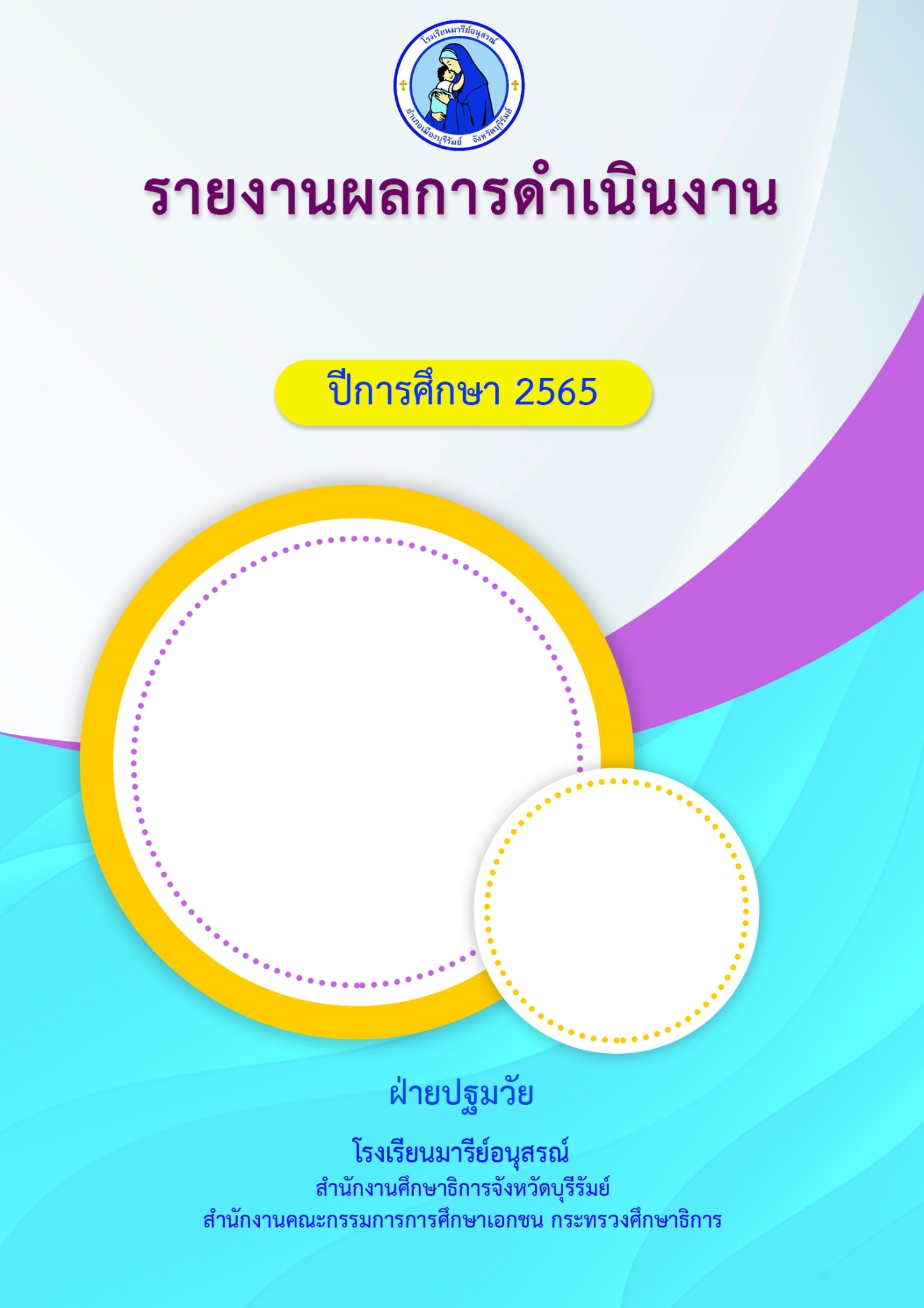 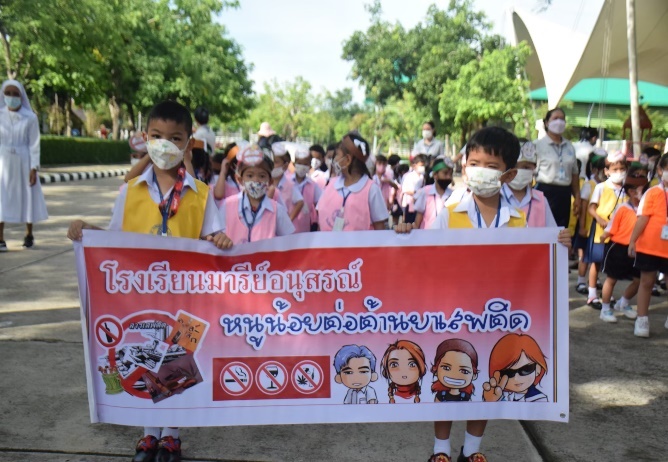 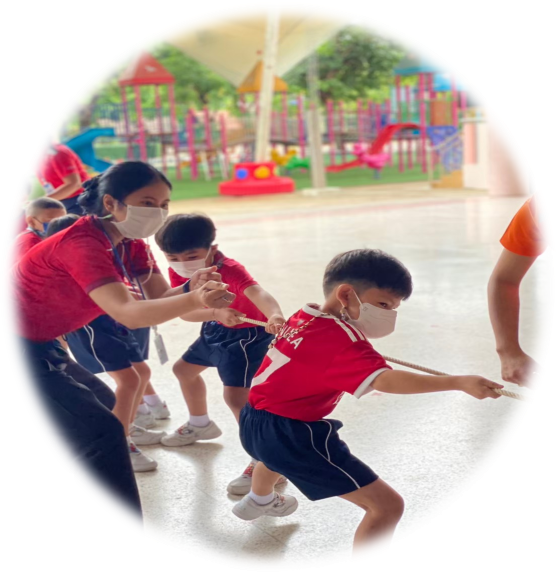 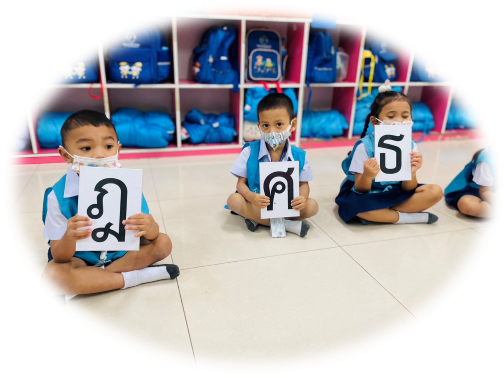 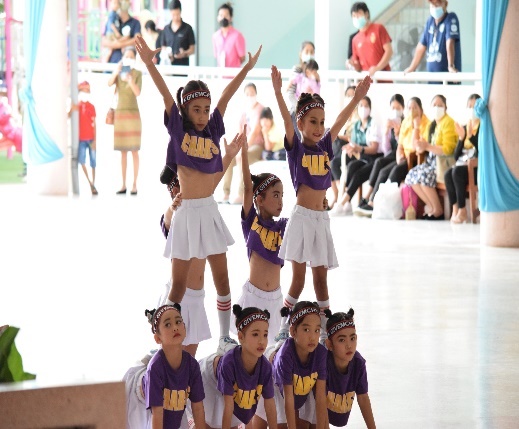 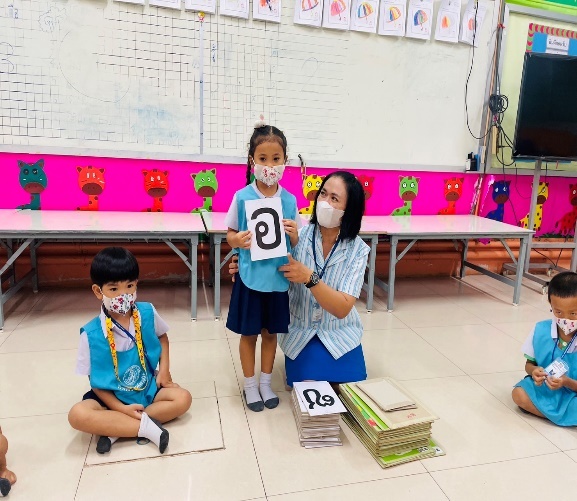 คำนำ                      เอกสารฉบับนี้เป็นเอกสารรายงานสรุปงานประเมินพัฒนาการเด็กฝ่ายปฐมวัยภายในโรงเรียนมารีย์อนุสรณ์  ฝ่ายปฐมวัยประจำปี 2565 เพื่อให้ฝ่ายวิชาการ ของโรงเรียนมารีย์อนุสรณ์ มีกรอบและแนวทางในการบริหารจัดการศึกษาที่ทันสมัย สอดคล้องกับความต้องการของโรงเรียน ชุมชน และผู้มีส่วนได้ส่วนเสีย และเพื่อการบริหารงานของฝ่ายวิชาการมีประสิทธิภาพและประสิทธิผลมากขึ้น ทั้งนี้ในการดำเนินกิจกรรมผู้จัดทำขอขอบพระคุณโรงเรียนมารีย์อนุสรณ์ที่เอื้ออำนวยความสะดวกทุกประการในการจัดกิจกรรม ขอขอบพระคุณผู้อำนวยการที่ส่งเสริมสนับสนุน คอยให้คำแนะนำด้านการจัดกิจกรรมและขอบคุณคณะครูทุกท่านที่ให้ความร่วมมือในการดำเนินกิจกรรมเป็นอย่างดี ผู้จัดทำหวังเป็นอย่างยิ่งว่าเอกสารฉบับนี้จะเป็นแนวทางการจัดกิจกรรมในครั้งต่อไป                                                               หากมีข้อผิดพลาดประการใดผู้จัดทำจะได้นำไปปรับปรุงในครั้งต่อไปนางชวนชม  ธงศรี                                                                                                                                    ผู้จัดทำสารบัญ                  เรื่อง											  หน้า               คำนำ											    ก              สารบัญ											    ข                - รายงานสรุปแผนงานประเมินพัฒนาการเด็กปฐมวัย 2565                                                      1                 - สรุปผลการดำเนินงานตามตัวชี้วัดความสำเร็จ                                                                   3             ภาคผนวก                -  รายงานสรุปผลประเมินพัฒนาการเด็กปฐมวัย	               -  คำสั่งแต่งตั้งคณะกรรมการประเมินพัฒนาการภาคเรียนที่ 1ปีการศึกษา 2565		       -  คำสั่งแต่งตั้งคณะกรรมการประเมินพัฒนาการภาคเรียนที่ 2ปีการศึกษา 2565		- ภาพบรรยายกิจกรรมของแผนงาน			สรุปแผนงานฝ่ายวัดผลประเมินผลฝ่ายวัดผลและประเมินผล(งานระปฐมวัย) โรงเรียนมารีย์อนุสรณ์ บุรีรัมย์ปีการศึกษา 2565      แผนงาน/ฝ่ายประเมินพัฒนาการเด็กปฐมวัย     ผู้รับผิดชอบนางชวนชม  ธงศรี ฝ่ายปฐมวัย      ตอบสนองแผนพัฒนาโรงเรียน:  พันธกิจข้อที่ 2ยุทธศาสตร์ข้อที่ 2,4เป้าหมายข้อที่ 2         ตอบสนองมาตรฐานการศึกษาสพฐ. มาตรฐานที่ 1,2,3,4,5ตัวบ่งชี้/เกณฑ์ที่1.1-4,2.1-4,3.1-4,4.1.5.5     ตอบสนองมาตรฐานการศึกษา  สมศ.รอบ 4 :มาตรฐานที่1,2,3,4,5ประเด็นที่1.1-4,2.1-4,3.1-4,4.1.5.5     ตัวบ่งชี้ที่ตอบสนองมาตรฐานของโรงเรียน :มาตรฐานที่ 1 ตัวบ่งชี้ที่ 1.1-4,2.1-4,3.1-4,4.1.5.5      1. สรุปวิธีดำเนินการ (ที่ปฏิบัติจริง)   มีการประชุม เพื่อจัดทำแบบฟอร์มรวบรวมผลการประเมินพัฒนาการเด็ก ประสานงานและจัดทำแบบฟอร์ม    รวบรวมผลการ ประเมินพัฒนาการเด็ก แต่งตั้งบุคลากรครูผู้รับผิดชอบการดำเนินการจัดทำการวัดผลประเมินผลพัฒนาการเด็ก และ  นำเสนอต่อผู้อำนวยการและผู้จัดการโรงเรียน และมอบหมายงานให้กับครูประจำชั้นเพื่อรับผิดชอบงานตามแผนงาน              ที่กำหนด แต่ละหน้าที่ที่เกี่ยวข้องกับการดำเนินกิจกรรม โดยสรุปรายงานการดำเนินการดังต่อไปนี้  2.  งบประมาตั้งไว้.....10,970........บาท    จ่ายจริง........10,220....... บาท   คงเหลือ..........750.......บาท            เกินงบประมาณที่ตั้งไว้..........-..................บาท  เนื่องจาก......................-...........................ณ   3. วิธีการติดตาม/เครื่องมือการประเมินผลการปฏิบัติงาน	3.1 วิธีการติดตาม		3.1.1 – รายงานสรุปพัฒนาการของเด็กปฐมวัย	3.2 เครื่องมือการประเมิน		3.1.2แบบบันทึกพัฒนาการของเด็กปฐมวัย	3.3 แหล่งข้อมูล/ผู้ให้ข้อมูล		- นักเรียน4. สรุปผลการดำเนินงานตามตัวชี้วัดความสำเร็จ5.สรุปผลในภาพรวม   5.1 จุดเด่นของแผนงาน/โครงการ/กิจกรรมครั้งนี้        1. มีผลพัฒนาการด้านร่างกายดีอย่างต่อเนื่อง       2   มีผลพัฒนาการด้านอารมณ์-จิตใจดีอย่างต่อเนื่อง      3   มีผลพัฒนาการด้านสังคมดีอย่างต่อเนื่อง     4    มีผลพัฒนาการด้านสติปัญญาดีอย่างต่อเนื่อง5.2 ข้อเสนอแนะเพื่อการพัฒนาแผนงาน/โครงการ/กิจกรรมครั้งต่อไป1.   ให้ครูประจำชั้นทำการเก็บข้อมูลการวัดและประเมินผลการพัฒนาการเด็กไว้ในข้อมูลของแต่ระดับชั้นให้ต่อเนื่องและการหาข้อมูลได้ง่ายขึ้น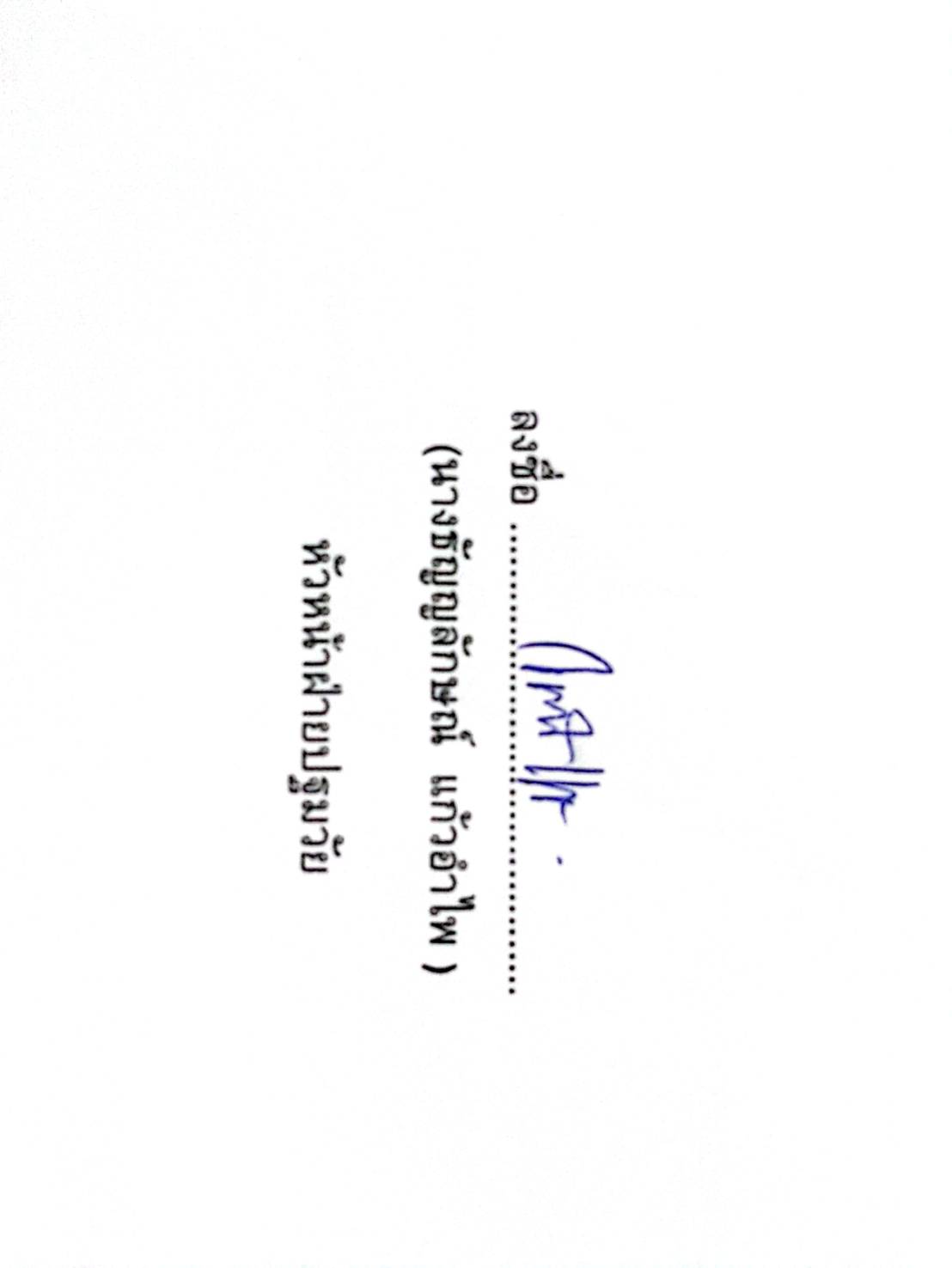 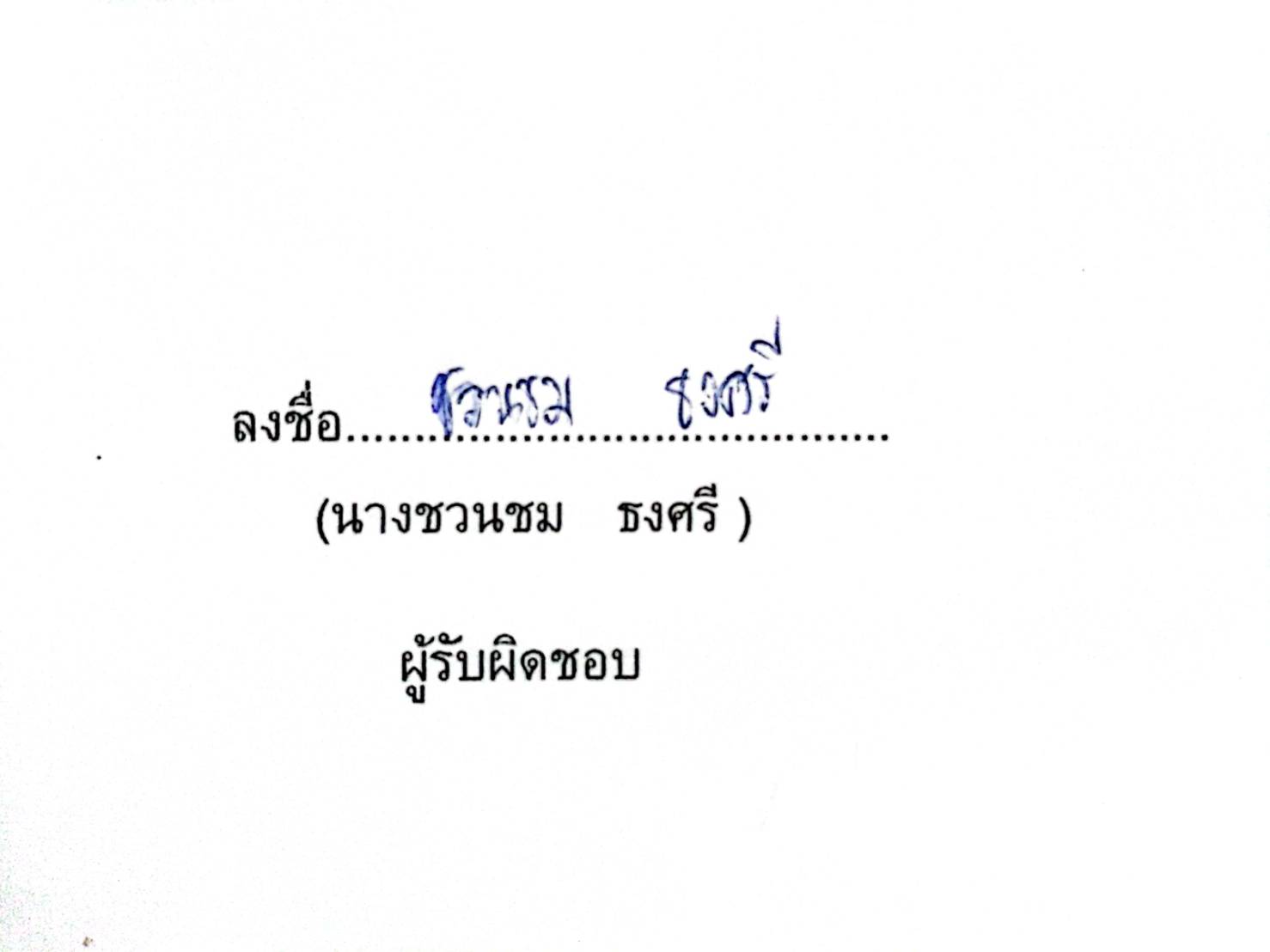 ลงชื่อ.........................................                                              ลงชื่อ .........................................                        (นางชวนชม   ธงศรี )                                                         (นางธัญญลักษณ์  แก้วอำไพ )          ผู้รับผิดชอบ	                                                                 หัวหน้าฝ่ายปฐมวัย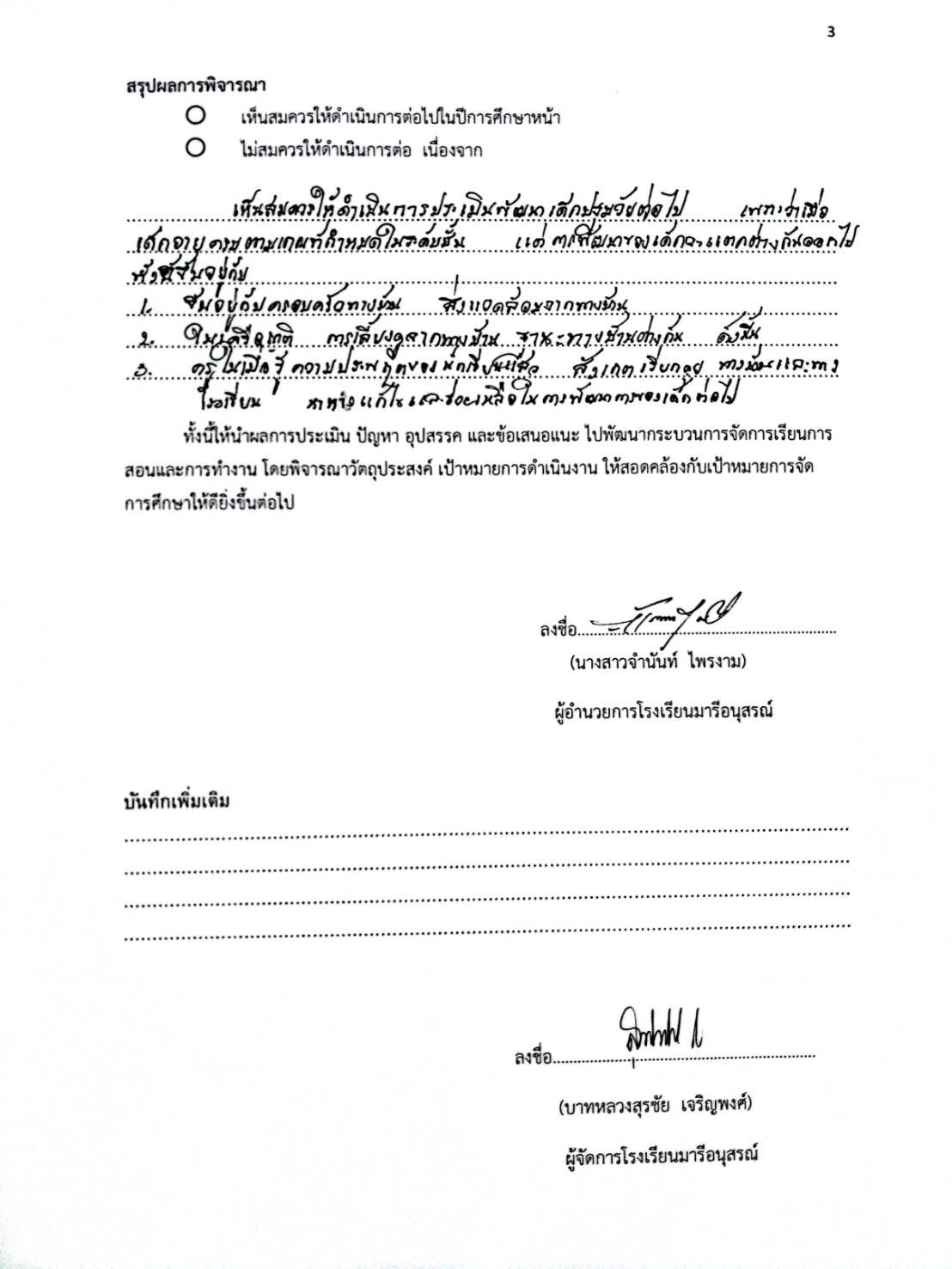 ภาคผนวกแบบรายงานสรุปพัฒนาการเด็กปฐมวัยระดับ  1-3รายงานสรุปผลประเมินพัฒนาการเด็กปฐมวัย  4 ด้านแบบประเมินติดตามพัฒนาการเด็กปฐมวัยระดับอนุบาล  1-3           ประจำปีการศึกษา 2565     ณ   โรงเรียนมารีย์อนุสรณ์  จังหวัดบุรีรัมย์จากตรารางที่    :  พบว่าเด็กนักเรียน ระดับอนุบาล 1  ระดับอนุบาล  2  ระดับอนุบาล 3 ของปีการศึกษา 2565  มีผลประเมินพัฒนาการ  4  ด้าน  จากจำนวนนักเรียน  486  คน   คิดเป็นร้อยละ  94.52กราฟสรุปผลพัฒนาการเด็กปฐมวัยรายงานสรุปผลประเมินพัฒนาการเด็กปฐมวัย  4 ด้านแบบประเมินติดตามพัฒนาการเด็กปฐมวัยระดับอนุบาล  1-3           ประจำปีการศึกษา 2565     ณ   โรงเรียนมารีย์อนุสรณ์  จังหวัดบุรีรัมย์รายงานสรุปผลประเมินพัฒนาการเด็กปฐมวัย  4 ด้านแบบประเมินติดตามพัฒนาการเด็กปฐมวัยระดับอนุบาล  1-3           ภาคเรียนที่ 1ประจำปีการศึกษา 2565     ณ   โรงเรียนมารีย์อนุสรณ์  จังหวัดบุรีรัมย์จากตรารางที่    :  พบว่าเด็กนักเรียน ระดับอนุบาล 1  ระดับอนุบาล  2  ระดับอนุบาล 3 ของภาคเรียนที่  1  มีผลประเมินพัฒนาการ  4  ด้าน  จากจำนวนนักเรียน  486  คน   คิดเป็นร้อยละ  77.28กราฟสรุปผลพัฒนาการเด็กปฐมวัยรายงานสรุปผลประเมินพัฒนาการเด็กปฐมวัย  4 ด้านแบบประเมินติดตามพัฒนาการเด็กปฐมวัยระดับอนุบาล  1-3           ภาคเรียนที่ 1ประจำปีการศึกษา 2565     ณ   โรงเรียนมารีย์อนุสรณ์  จังหวัดบุรีรัมย์รายงานสรุปผลประเมินพัฒนาการเด็กปฐมวัย  4 ด้านแบบประเมินติดตามพัฒนาการเด็กปฐมวัยระดับอนุบาล  1-3           ภาคเรียนที่ 2 ประจำปีการศึกษา 2565     ณ   โรงเรียนมารีย์อนุสรณ์  จังหวัดบุรีรัมย์จากตรารางที่    :  พบว่าเด็กนักเรียน ระดับอนุบาล 1  ระดับอนุบาล  2  ระดับอนุบาล 3 ของภาคเรียนที่  2  มีผลประเมินพัฒนาการ  4  ด้าน  จากจำนวนนักเรียน  486  คน   คิดเป็นร้อยละ  94.52กราฟสรุปผลพัฒนาการเด็กปฐมวัยรายงานสรุปผลประเมินพัฒนาการเด็กปฐมวัย  4 ด้านแบบประเมินติดตามพัฒนาการเด็กปฐมวัยระดับอนุบาล  1-3           ภาคเรียนที่ 2 ประจำปีการศึกษา 2565     ณ   โรงเรียนมารีย์อนุสรณ์  จังหวัดบุรีรัมย์รายงานสรุปผลประเมินพัฒนาการเด็กปฐมวัย  4 ด้านแบบประเมินติดตามพัฒนาการเด็กปฐมวัยระดับชั้นอนุบาล  1           ภาคเรียนที่ 1ประจำปีการศึกษา 2565     ณ   โรงเรียนมารีย์อนุสรณ์  จังหวัดบุรีรัมย์จากตรารางที่    :  พบว่าเด็กนักเรียน ระดับอนุบาล 1 ของภาคเรียนที่  1  มีผลประเมินพัฒนาการ  4  ด้าน  จากจำนวนนักเรียน  121  คน   คิดเป็นร้อยละ  78.31รายงานสรุปผลประเมินพัฒนาการเด็กปฐมวัย  4 ด้านแบบประเมินติดตามพัฒนาการเด็กปฐมวัยระดับชั้นอนุบาล  1           ภาคเรียนที่ 2 ประจำปีการศึกษา 2565     ณ   โรงเรียนมารีย์อนุสรณ์  จังหวัดบุรีรัมย์จากตรารางที่    :  พบว่าเด็กนักเรียน ระดับอนุบาล 1 ของภาคเรียนที่  2  มีผลประเมินพัฒนาการ  4  ด้าน  จากจำนวนนักเรียน  121  คน   คิดเป็นร้อยละ 93.75  รายงานสรุปผลประเมินพัฒนาการเด็กปฐมวัย  4 ด้านแบบประเมินติดตามพัฒนาการเด็กปฐมวัยระดับชั้นอนุบาล  2           ภาคเรียนที่ 1 ประจำปีการศึกษา 2565     ณ   โรงเรียนมารีย์อนุสรณ์  จังหวัดบุรีรัมย์จากตรารางที่    :  พบว่าเด็กนักเรียน ระดับอนุบาล 2 ของภาคเรียนที่  1  มีผลประเมินพัฒนาการ  4  ด้าน  จากจำนวนนักเรียน  164  คน   คิดเป็นร้อยละ  85.39รายงานสรุปผลประเมินพัฒนาการเด็กปฐมวัย  4 ด้านแบบประเมินติดตามพัฒนาการเด็กปฐมวัยระดับชั้นอนุบาล  2           ภาคเรียนที่ 2 ประจำปีการศึกษา 2565     ณ   โรงเรียนมารีย์อนุสรณ์  จังหวัดบุรีรัมย์จากตรารางที่    :  พบว่าเด็กนักเรียน ระดับอนุบาล 2 ของภาคเรียนที่  2  มีผลประเมินพัฒนาการ  4  ด้าน  จากจำนวนนักเรียน  164  คน   คิดเป็นร้อยละ  95.68รายงานสรุปผลประเมินพัฒนาการเด็กปฐมวัย  4 ด้านแบบประเมินติดตามพัฒนาการเด็กปฐมวัยระดับชั้นอนุบาล  3           ภาคเรียนที่ 1 ประจำปีการศึกษา 2565     ณ   โรงเรียนมารีย์อนุสรณ์  จังหวัดบุรีรัมย์จากตรารางที่    :  พบว่าเด็กนักเรียน ระดับอนุบาล 3 ของภาคเรียนที่  1  มีผลประเมินพัฒนาการ  4  ด้าน  จากจำนวนนักเรียน  201  คน   คิดเป็นร้อยละ  72.98รายงานสรุปผลประเมินพัฒนาการเด็กปฐมวัย  4 ด้านแบบประเมินติดตามพัฒนาการเด็กปฐมวัยระดับชั้นอนุบาล  3           ภาคเรียนที่ 2 ประจำปีการศึกษา 2565     ณ   โรงเรียนมารีย์อนุสรณ์  จังหวัดบุรีรัมย์จากตรารางที่    :  พบว่าเด็กนักเรียน ระดับอนุบาล 3 ของภาคเรียนที่  1  มีผลประเมินพัฒนาการ  4  ด้าน  จากจำนวนนักเรียน   201  คน   คิดเป็นร้อยละ  95.75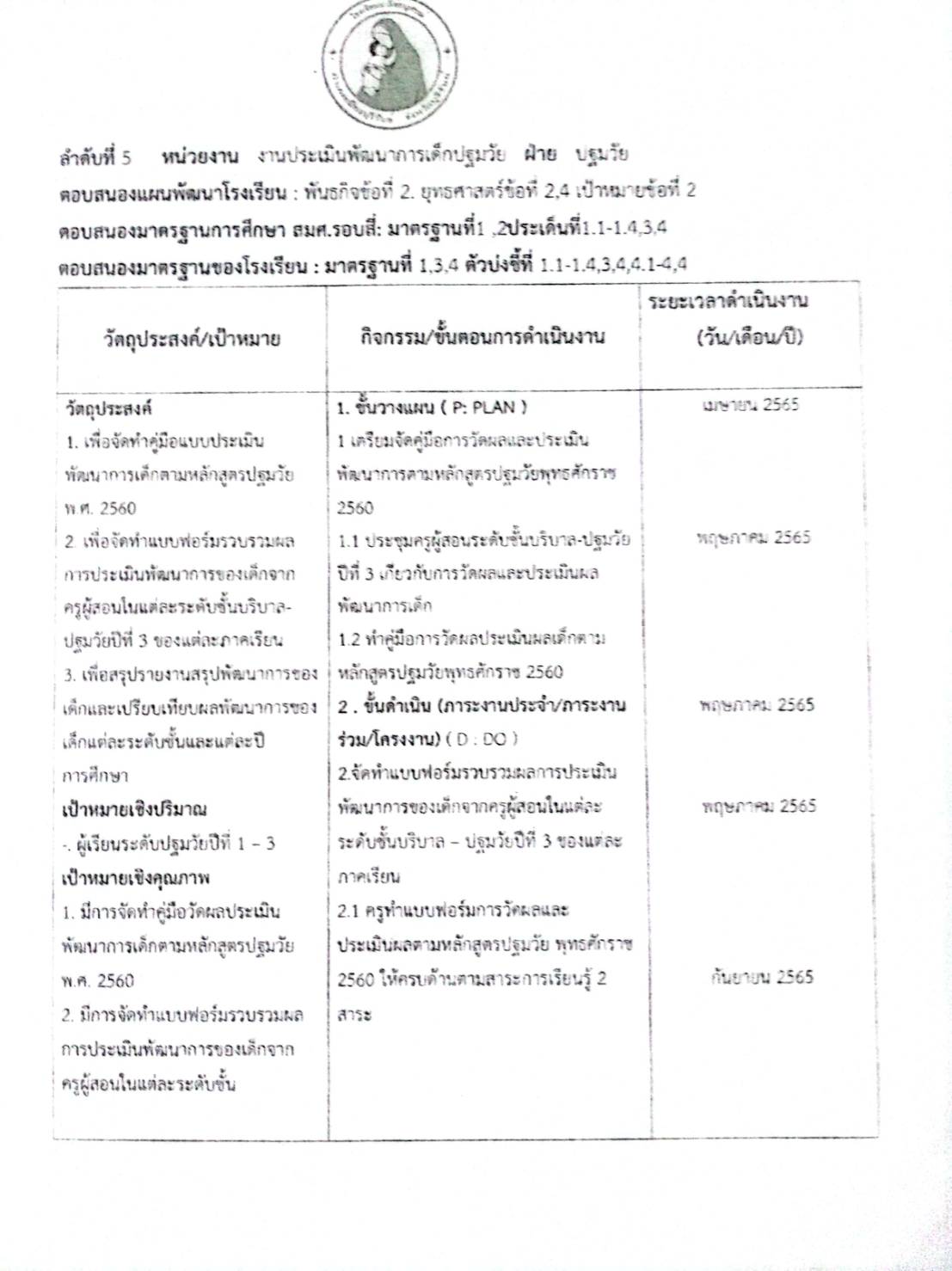 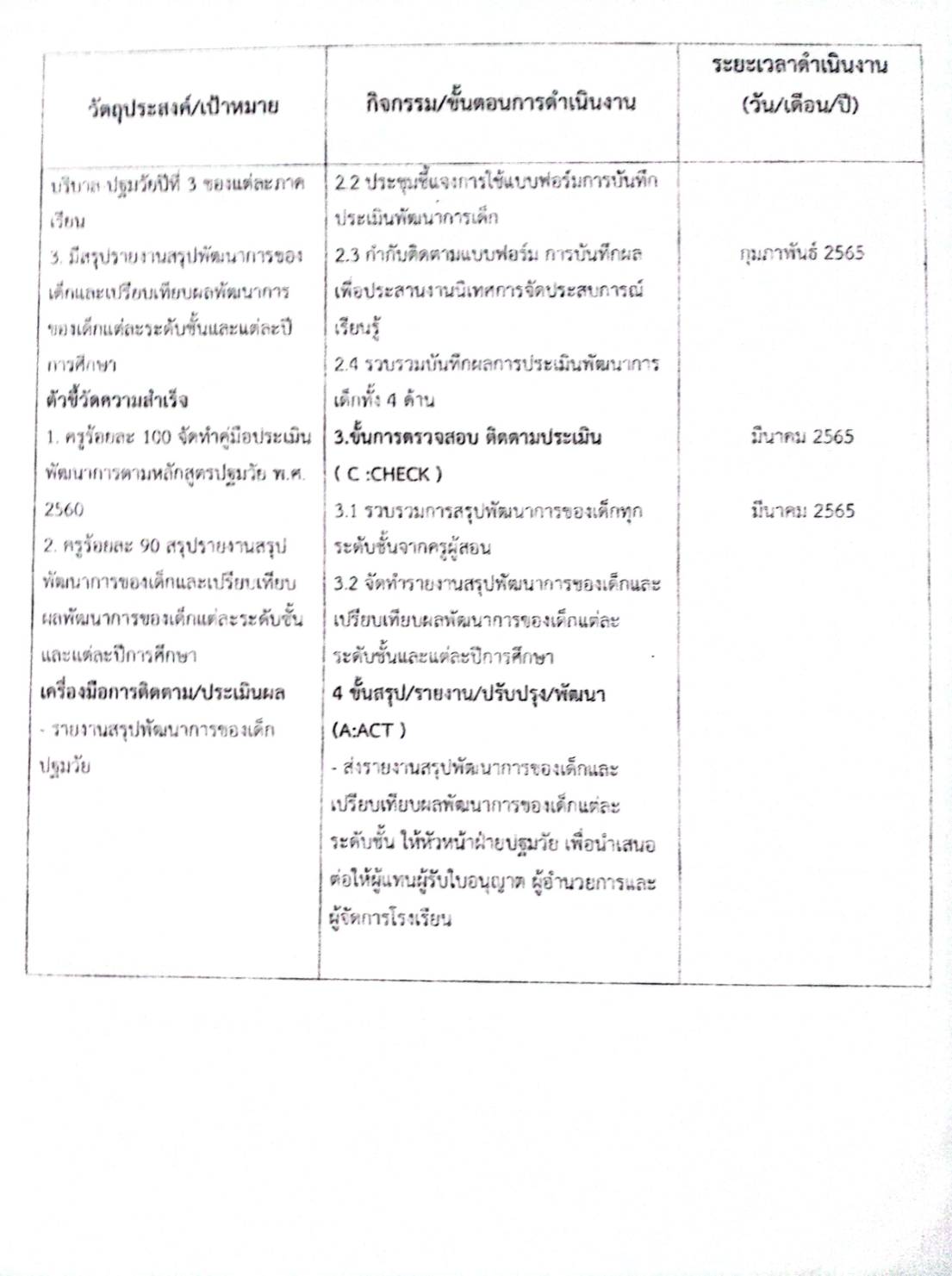 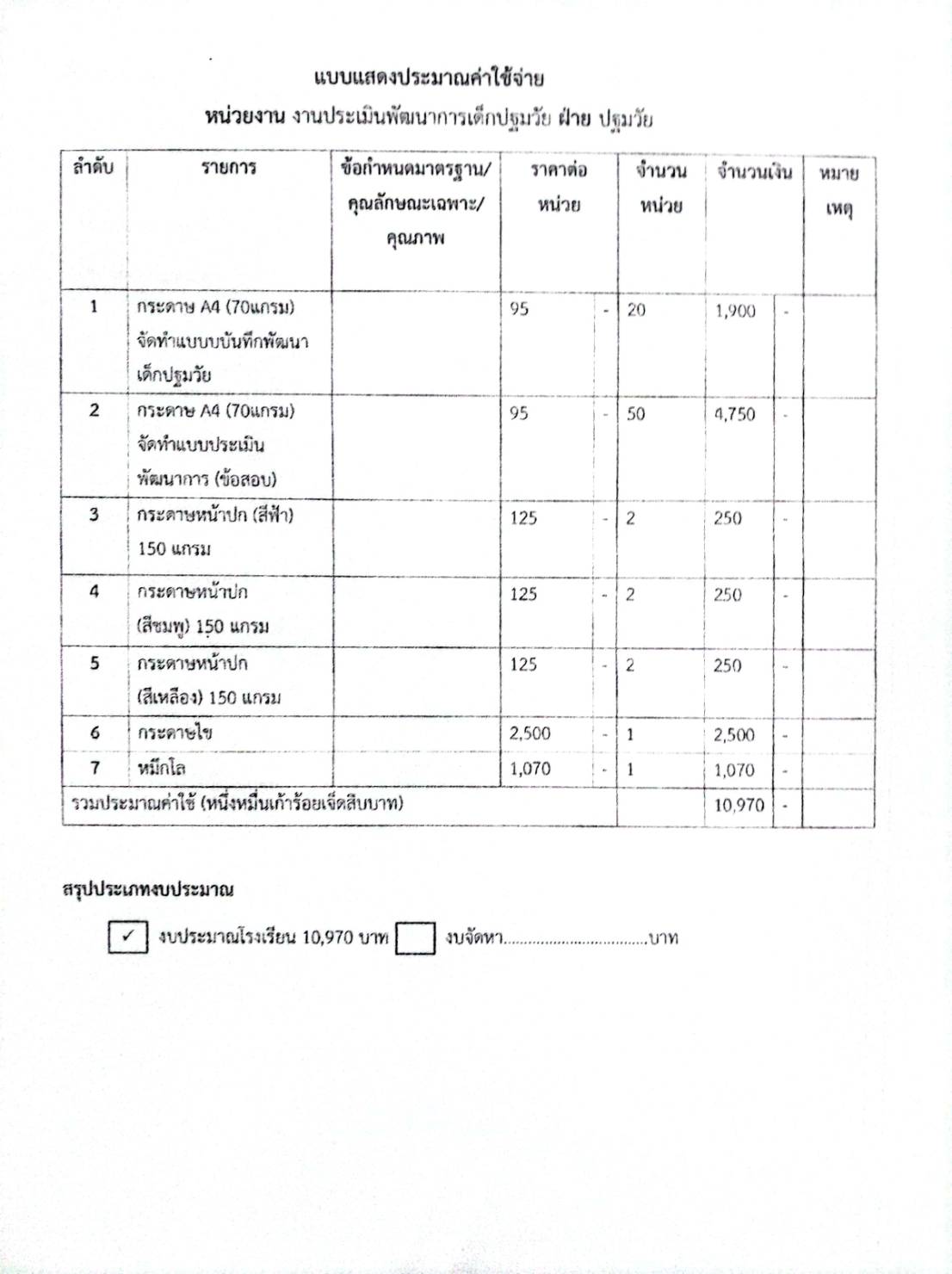 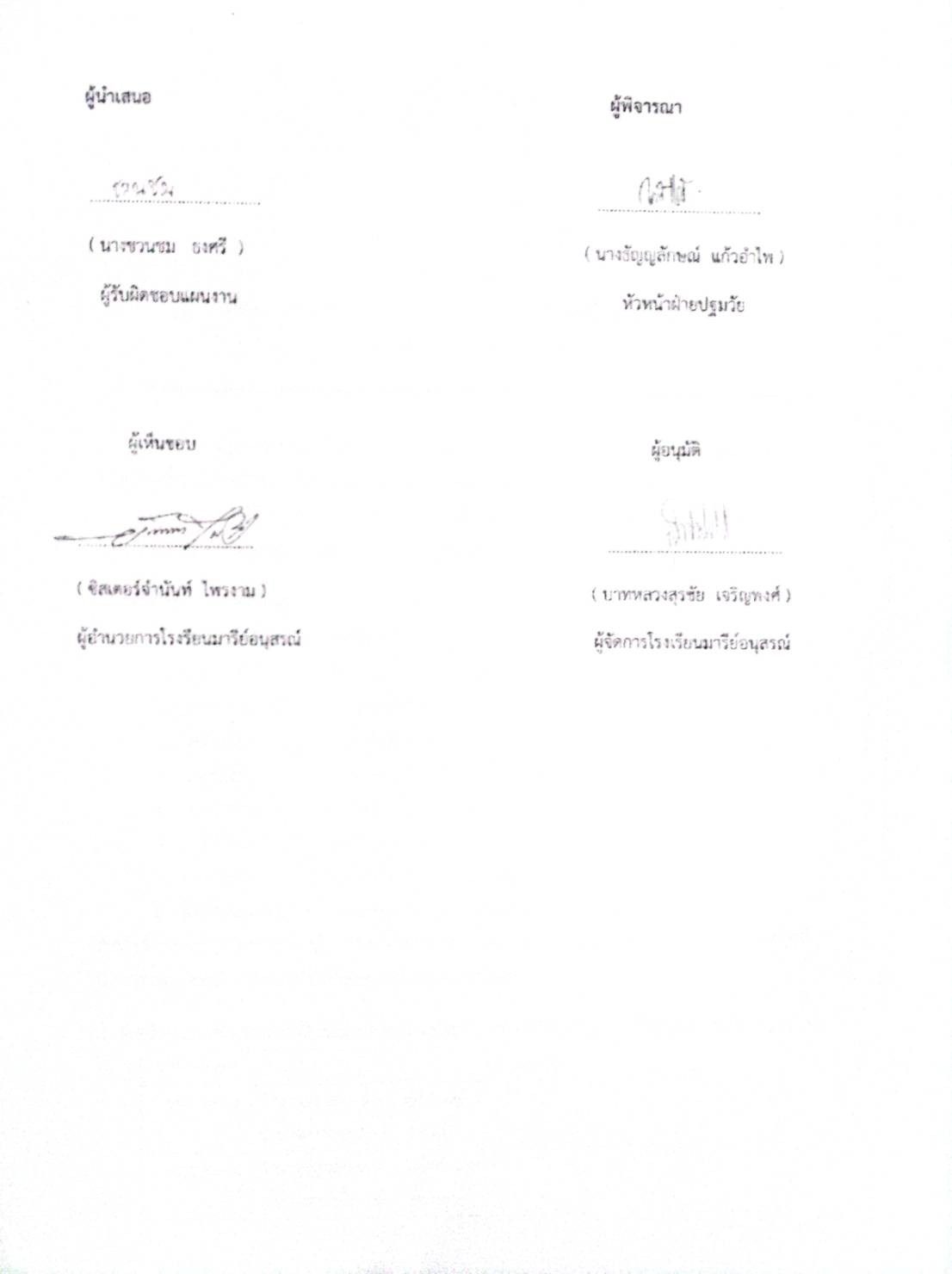 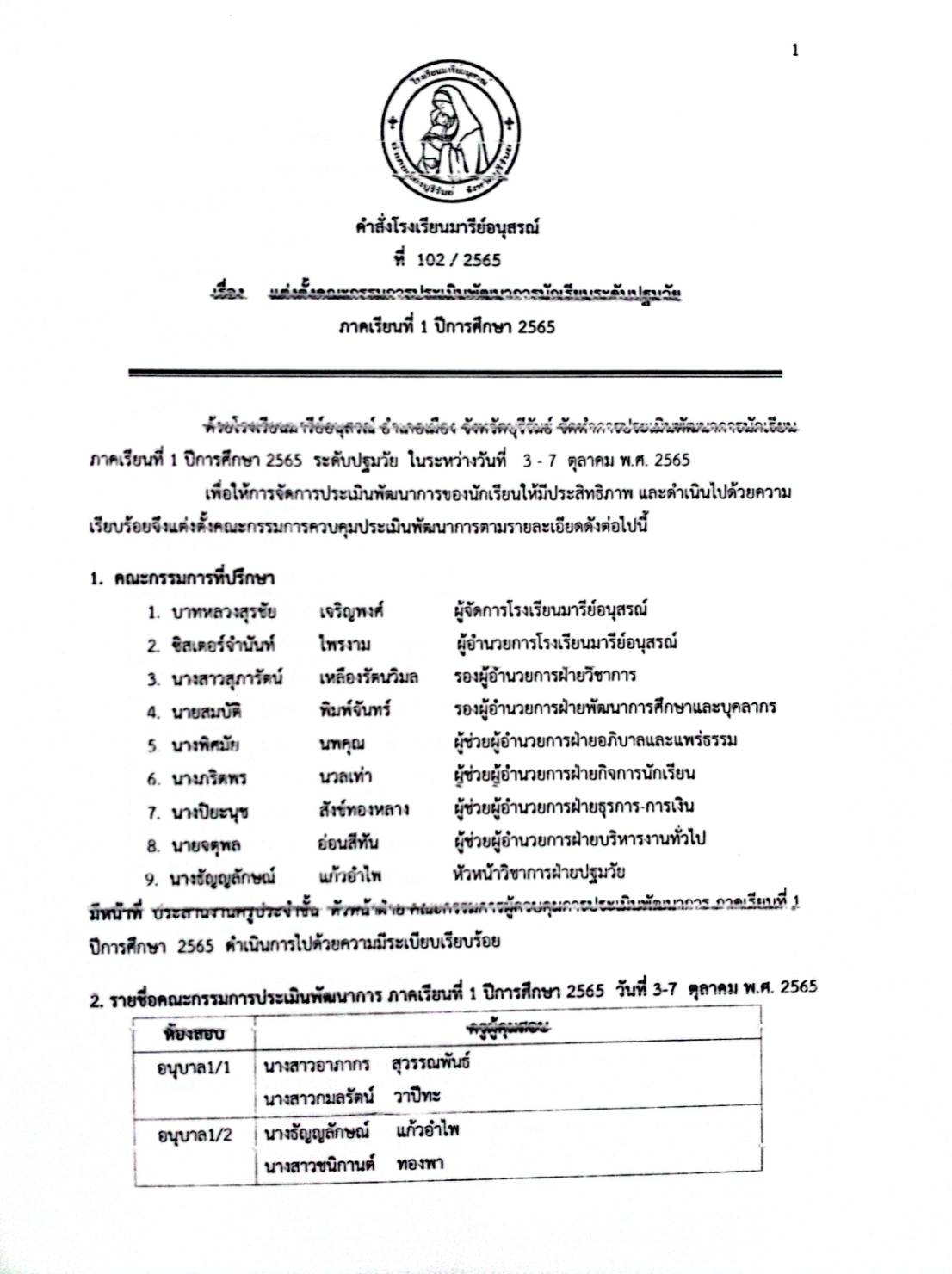 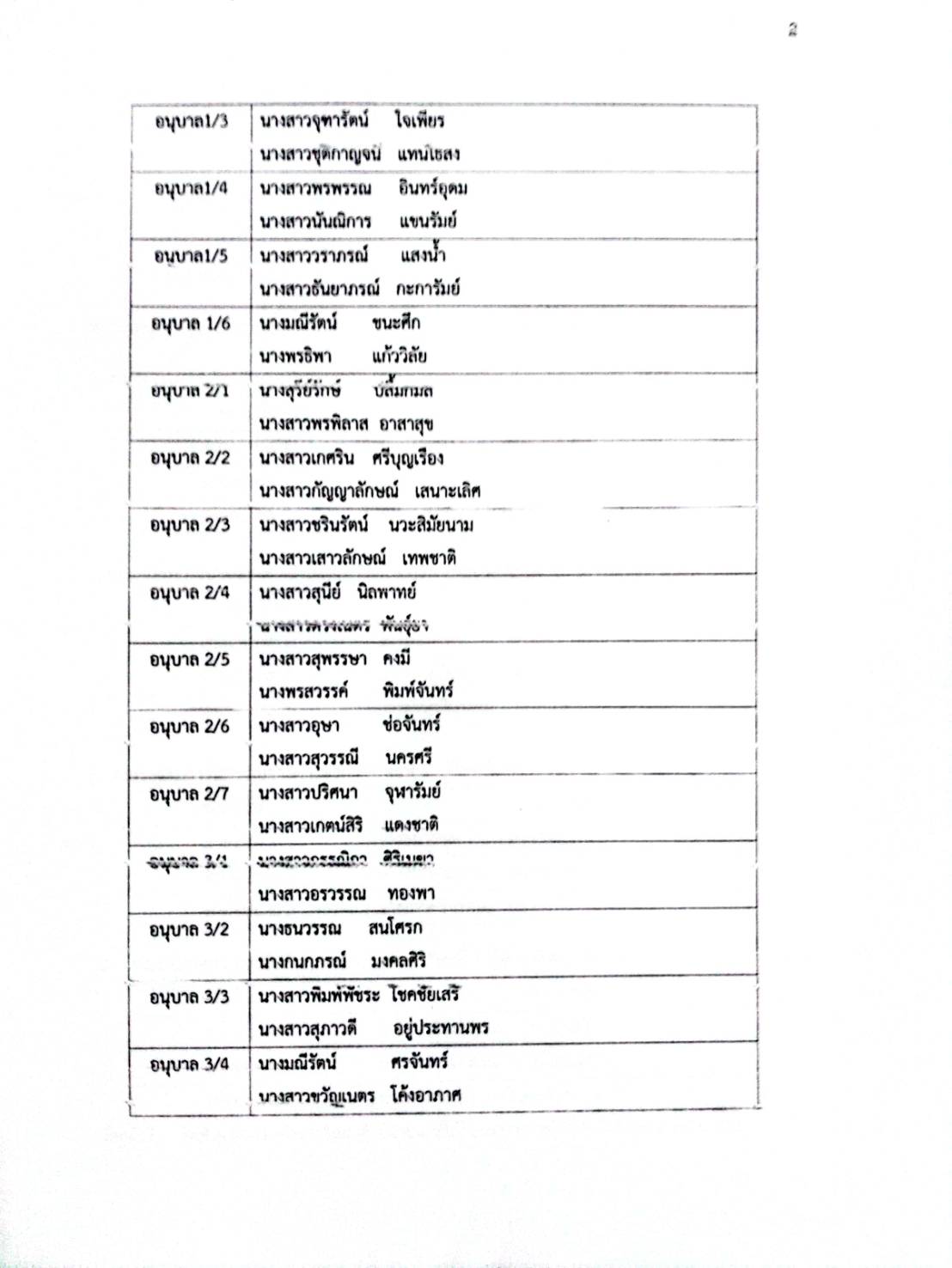 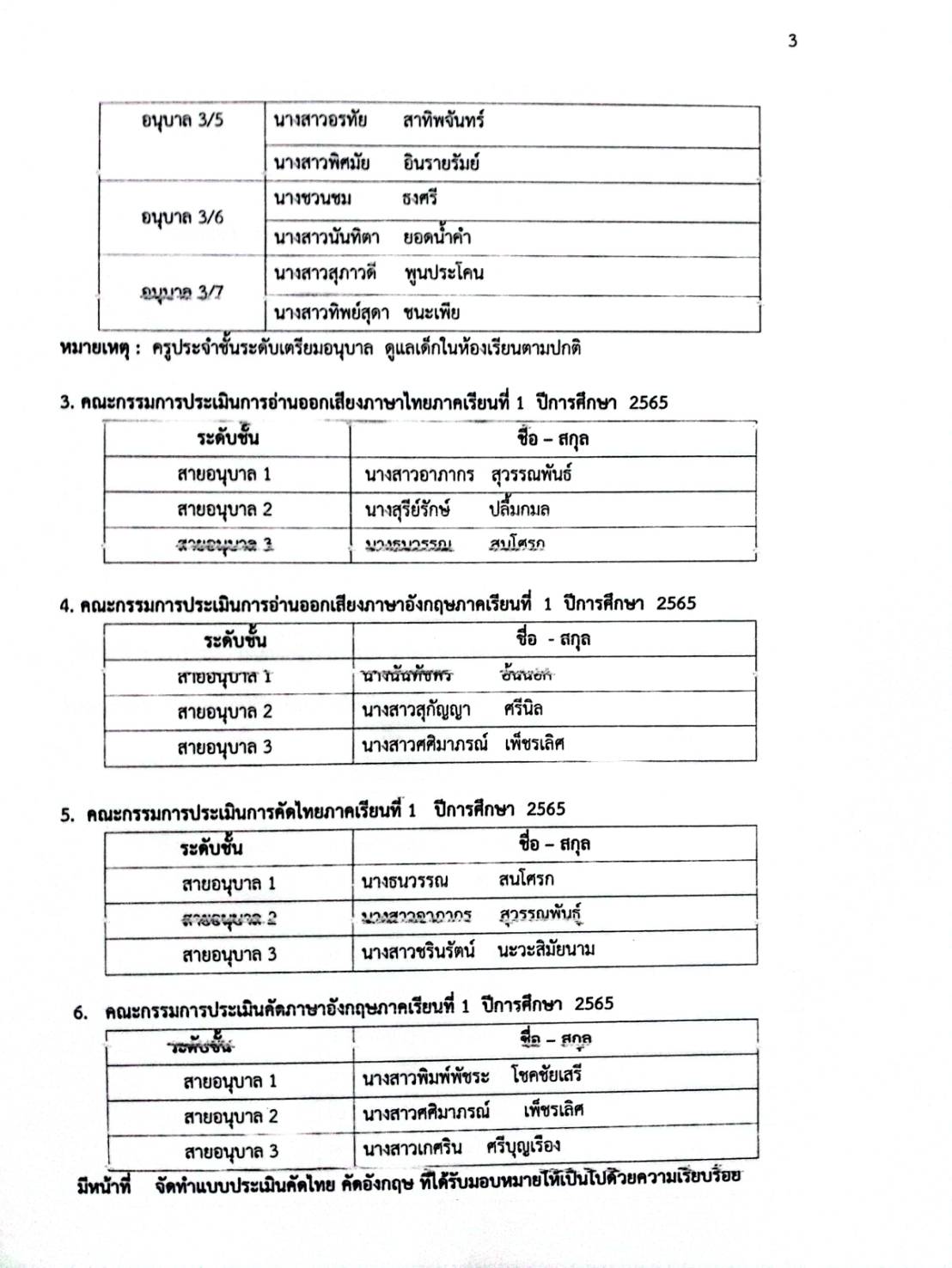 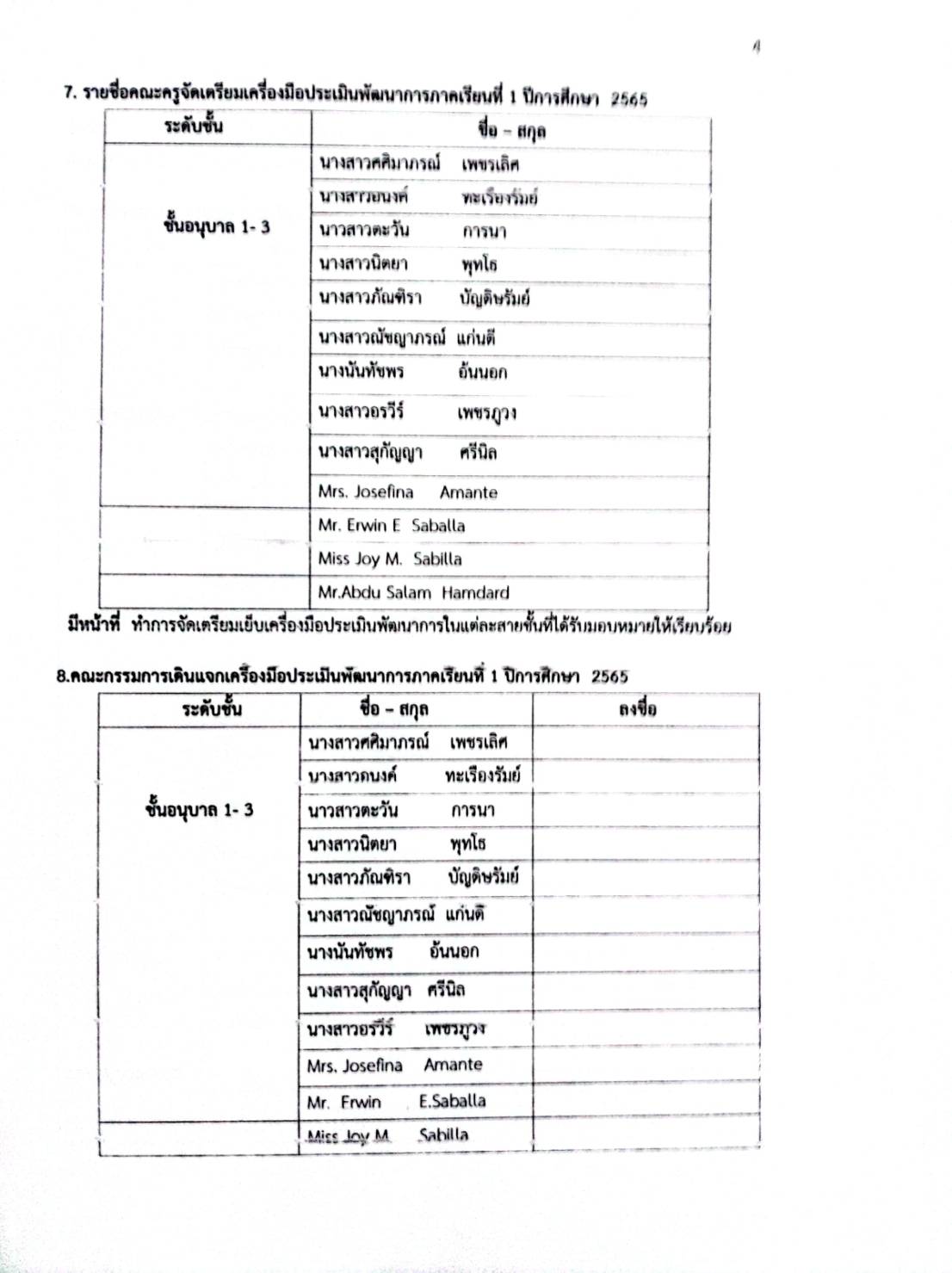 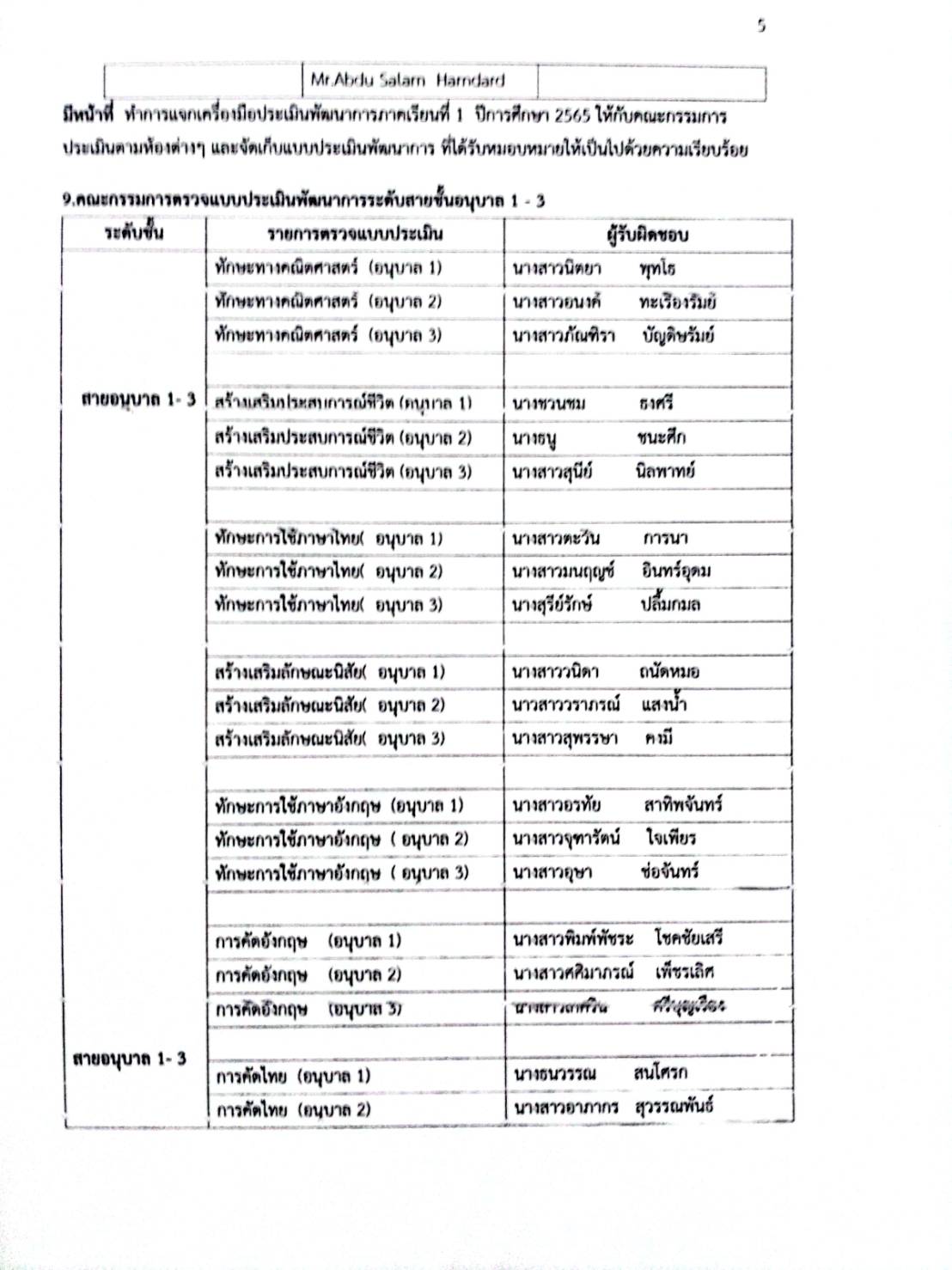 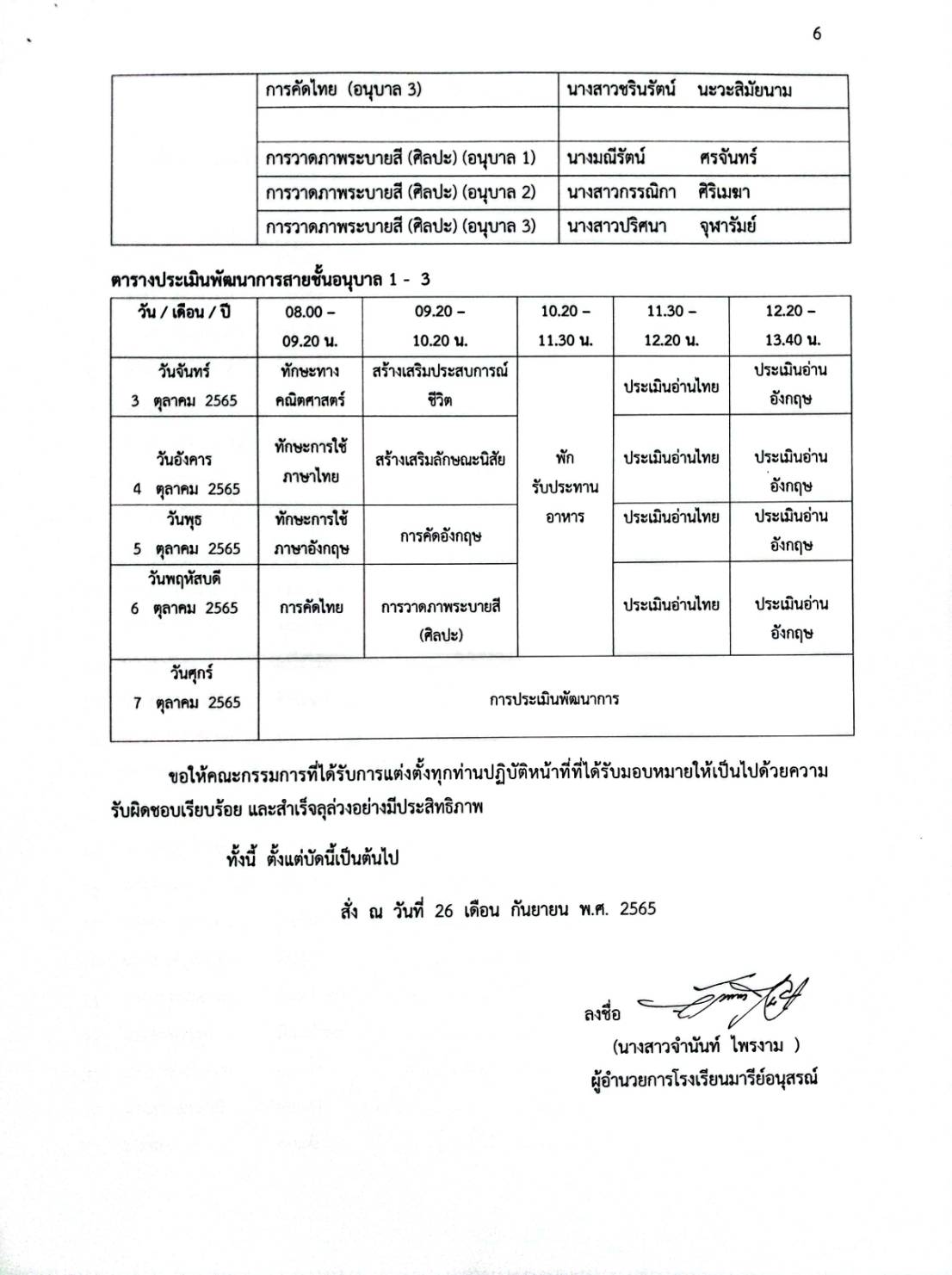 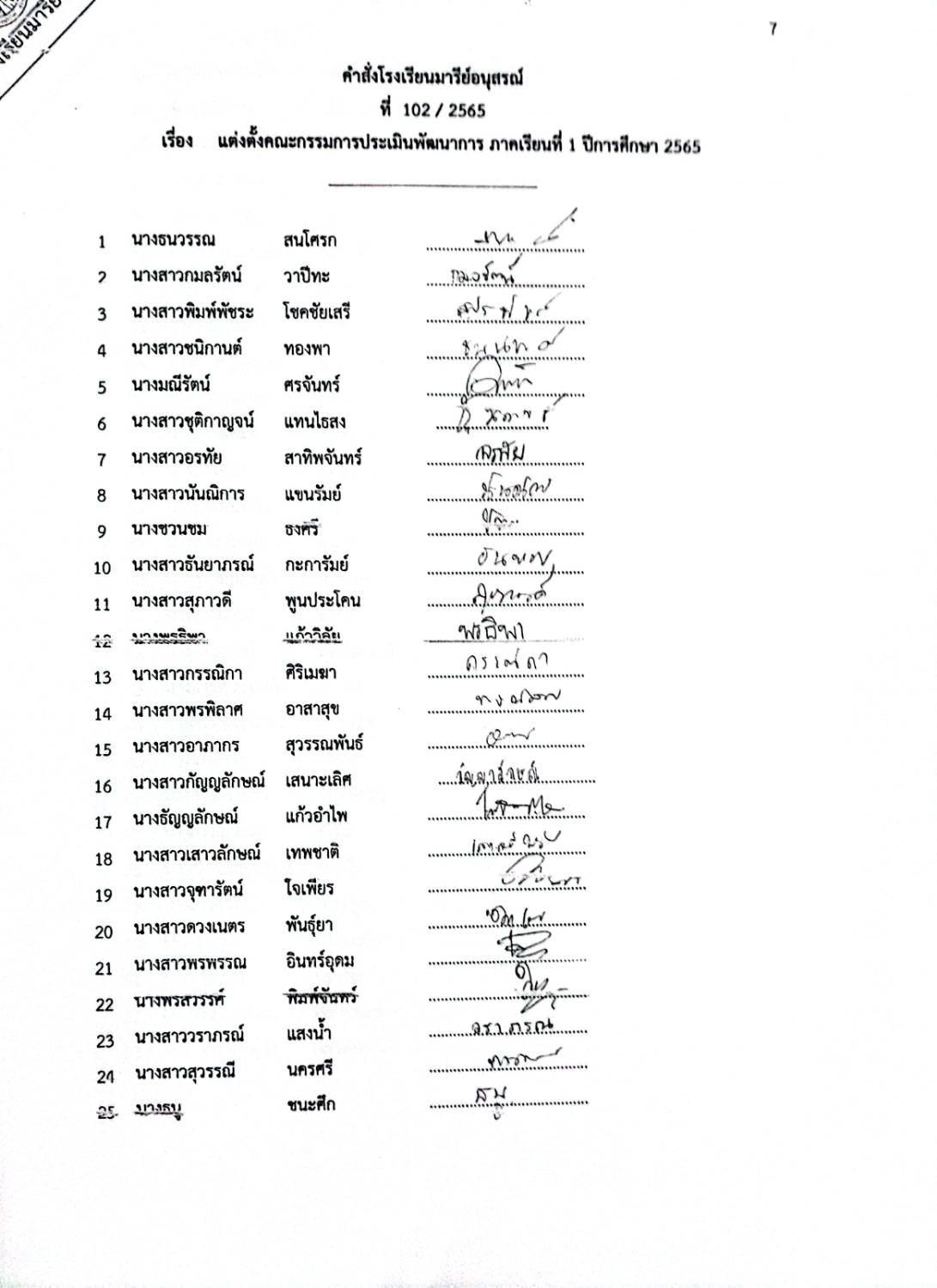 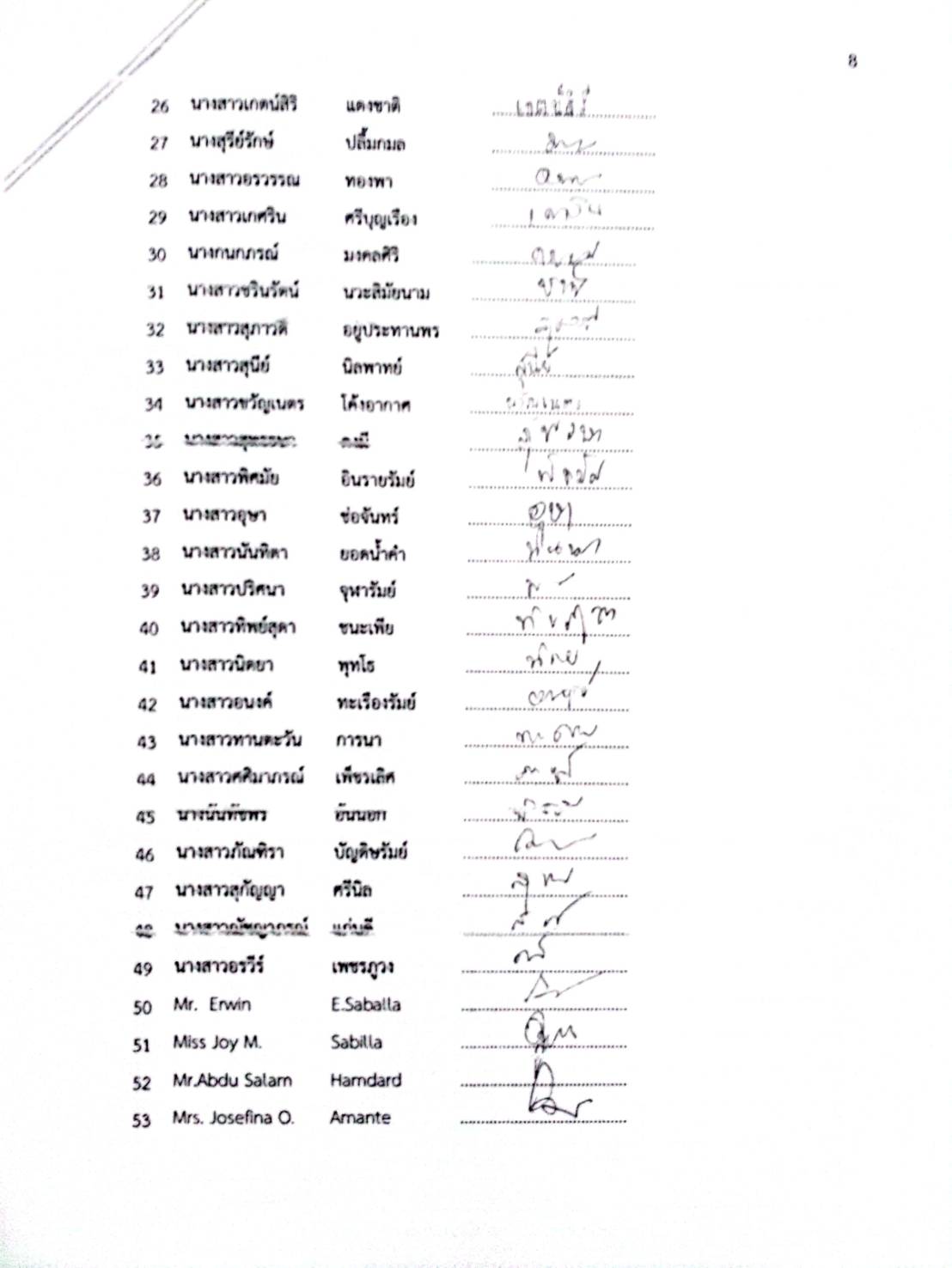 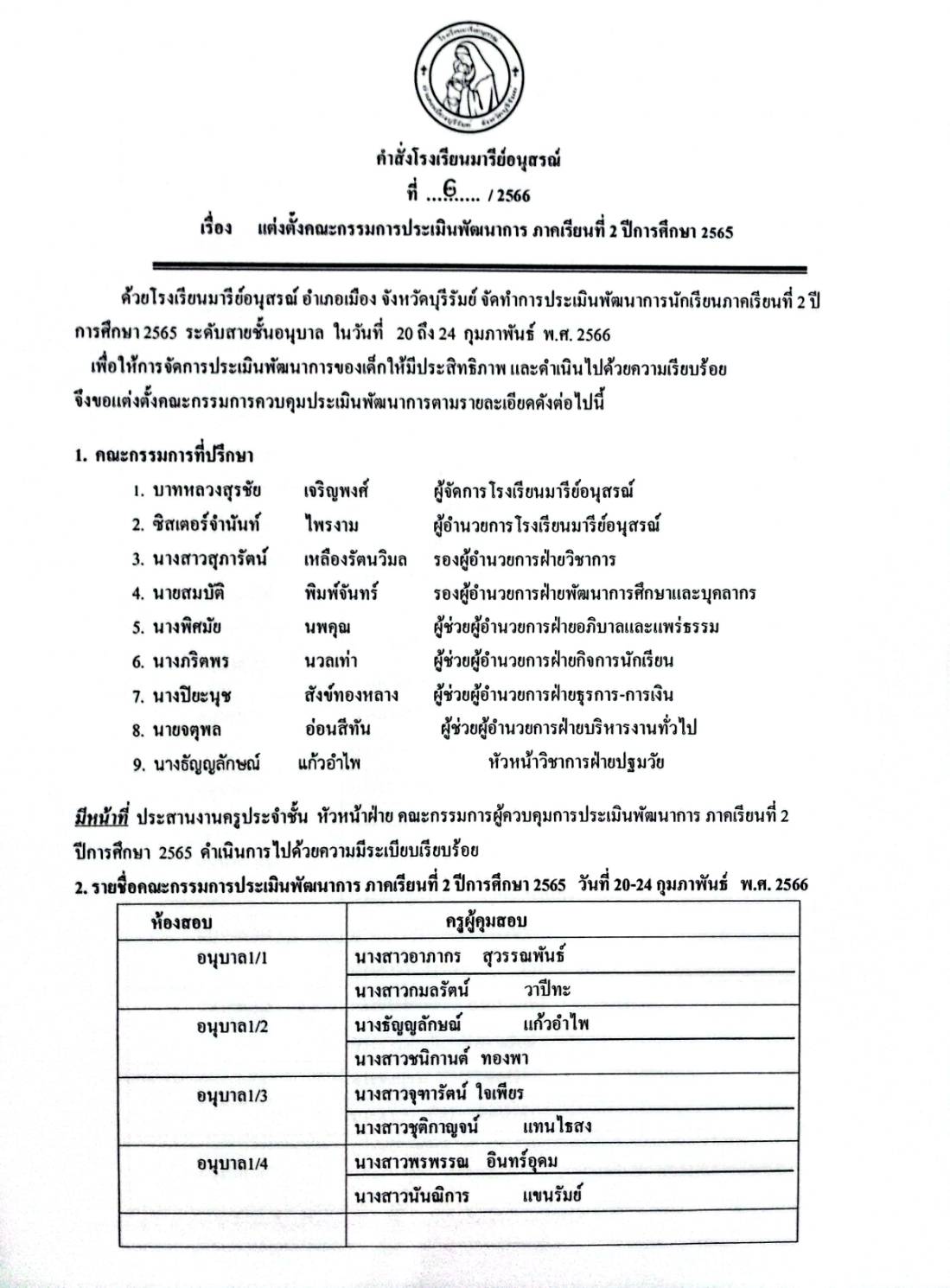 ภาพบรรยายกิจกรรมของแผนงานพัฒนาการด้านร่างกาย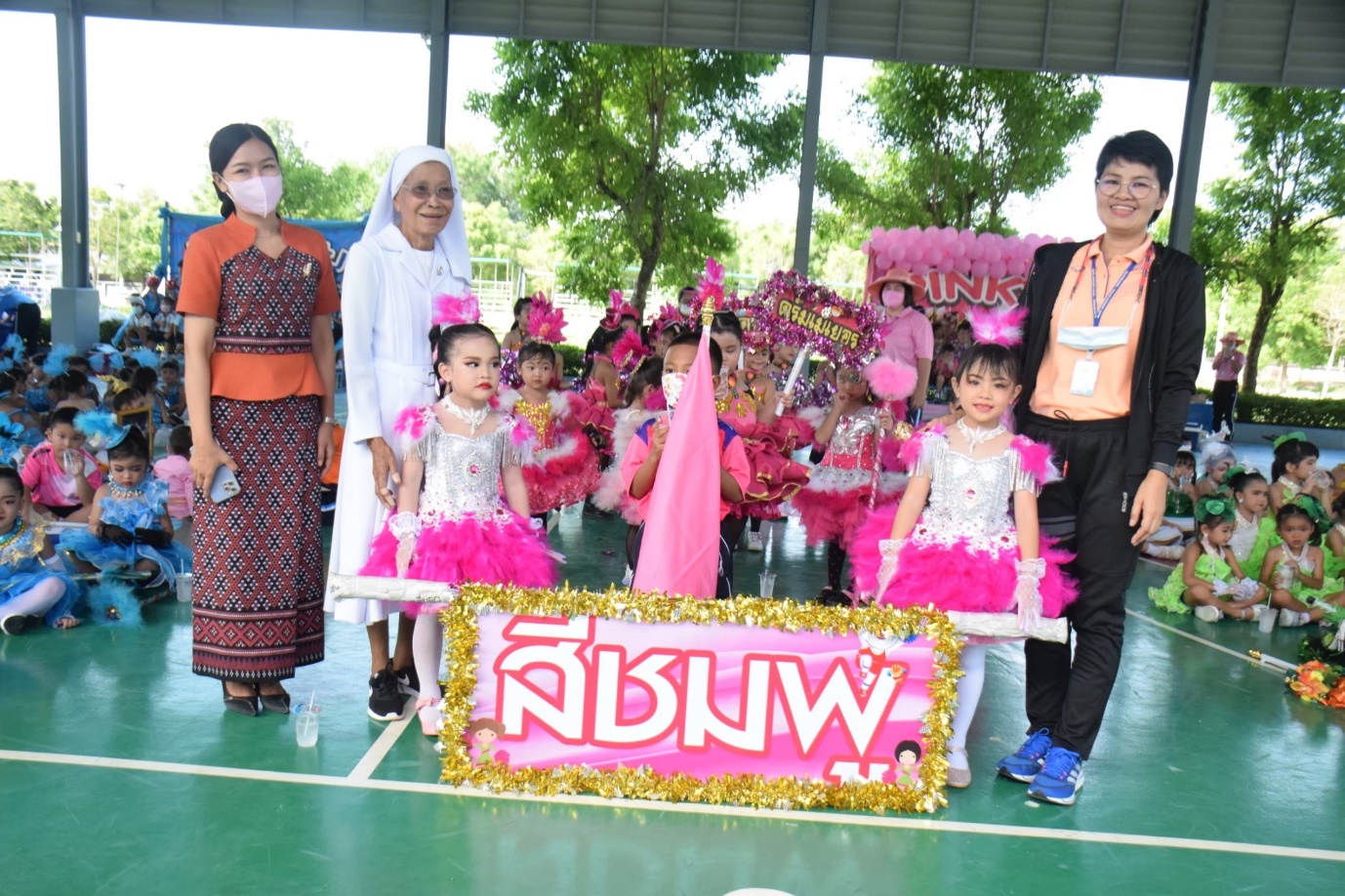 การเข้าร่วมกิจกรรมกีฬาสีอนุบาลลูกรัก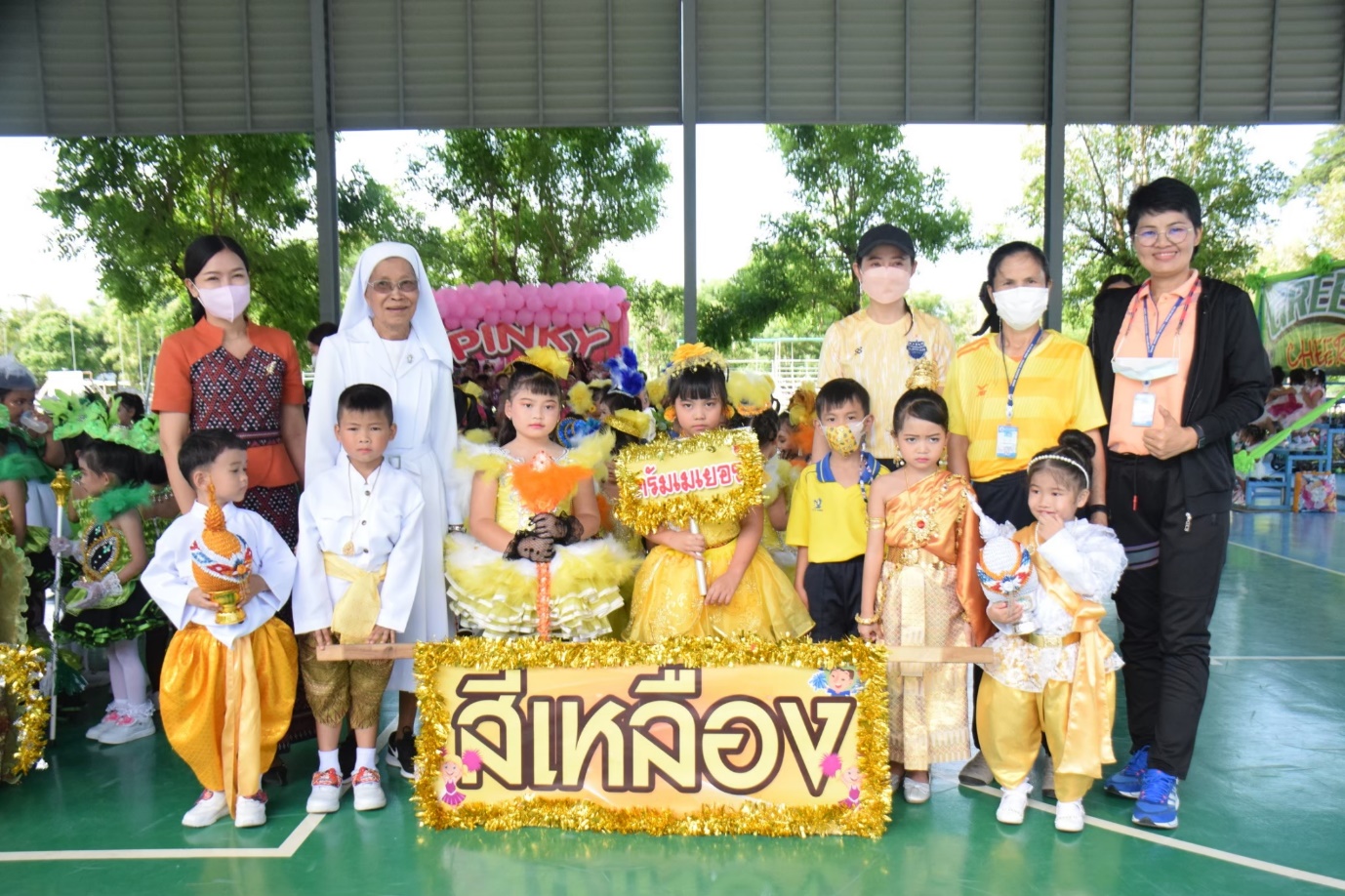 พัฒนาการด้านร่างกาย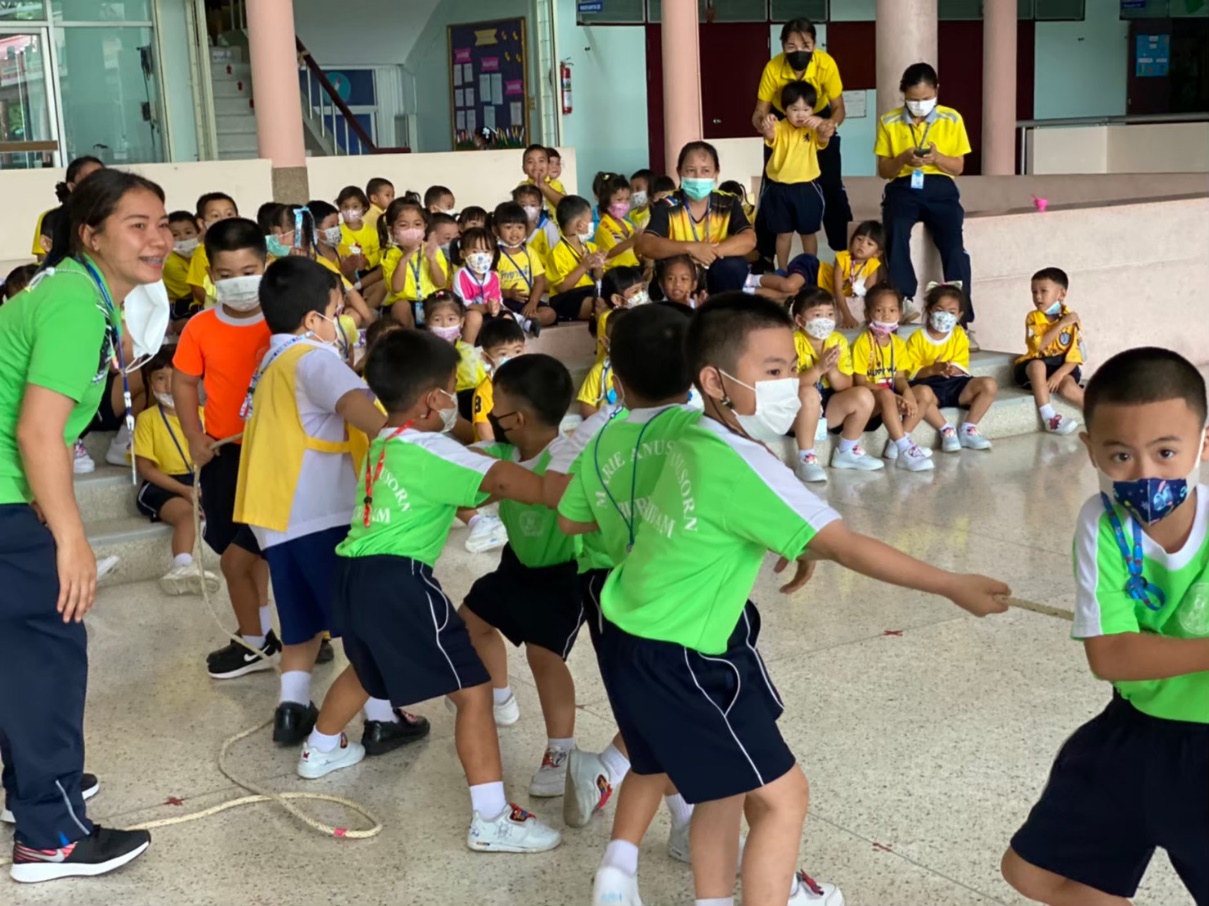 การเข้าร่วมกิจกรรมกีฬาสีอนุบาลลูกรัก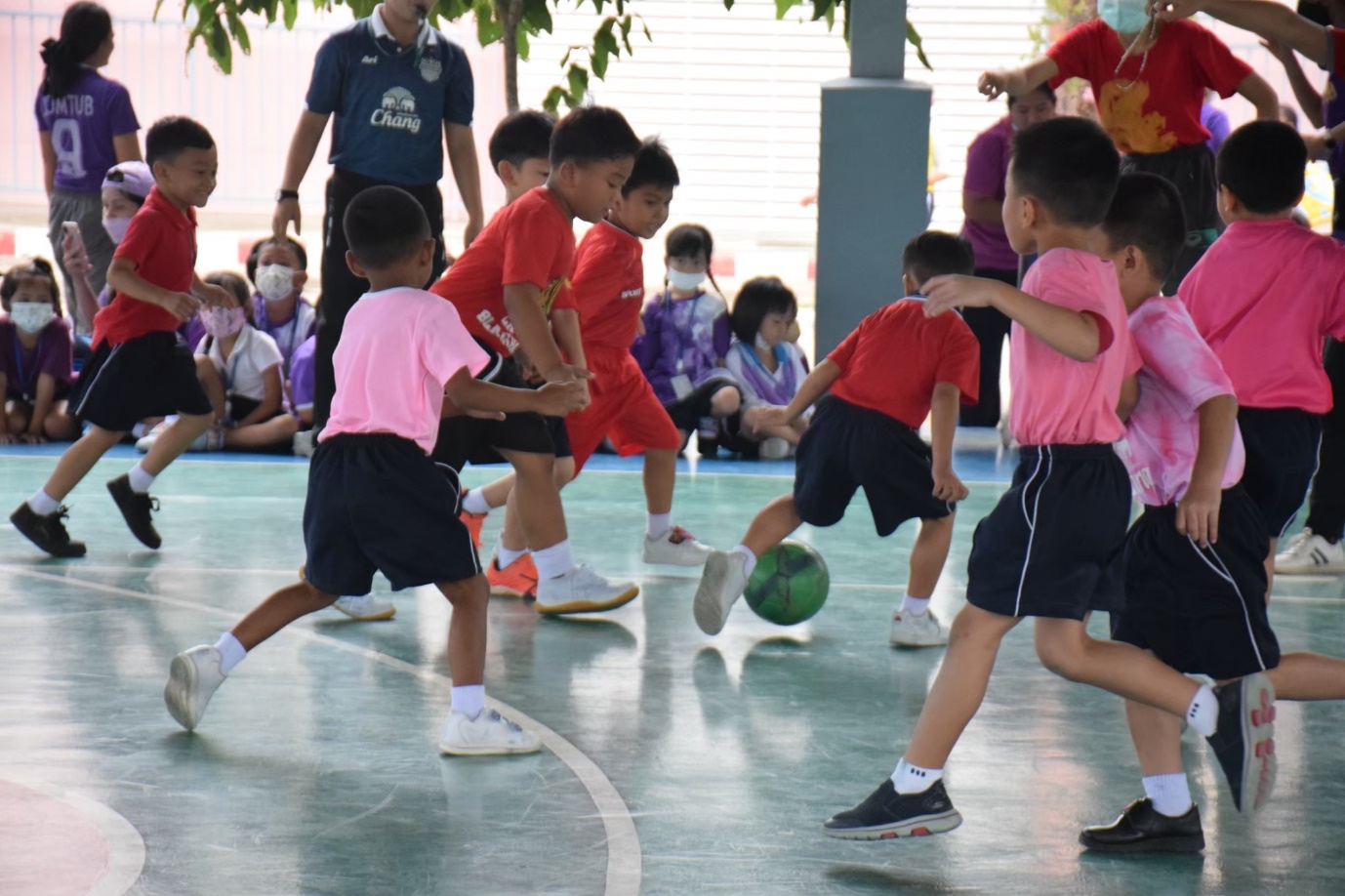 พัฒนาการด้านร่างกาย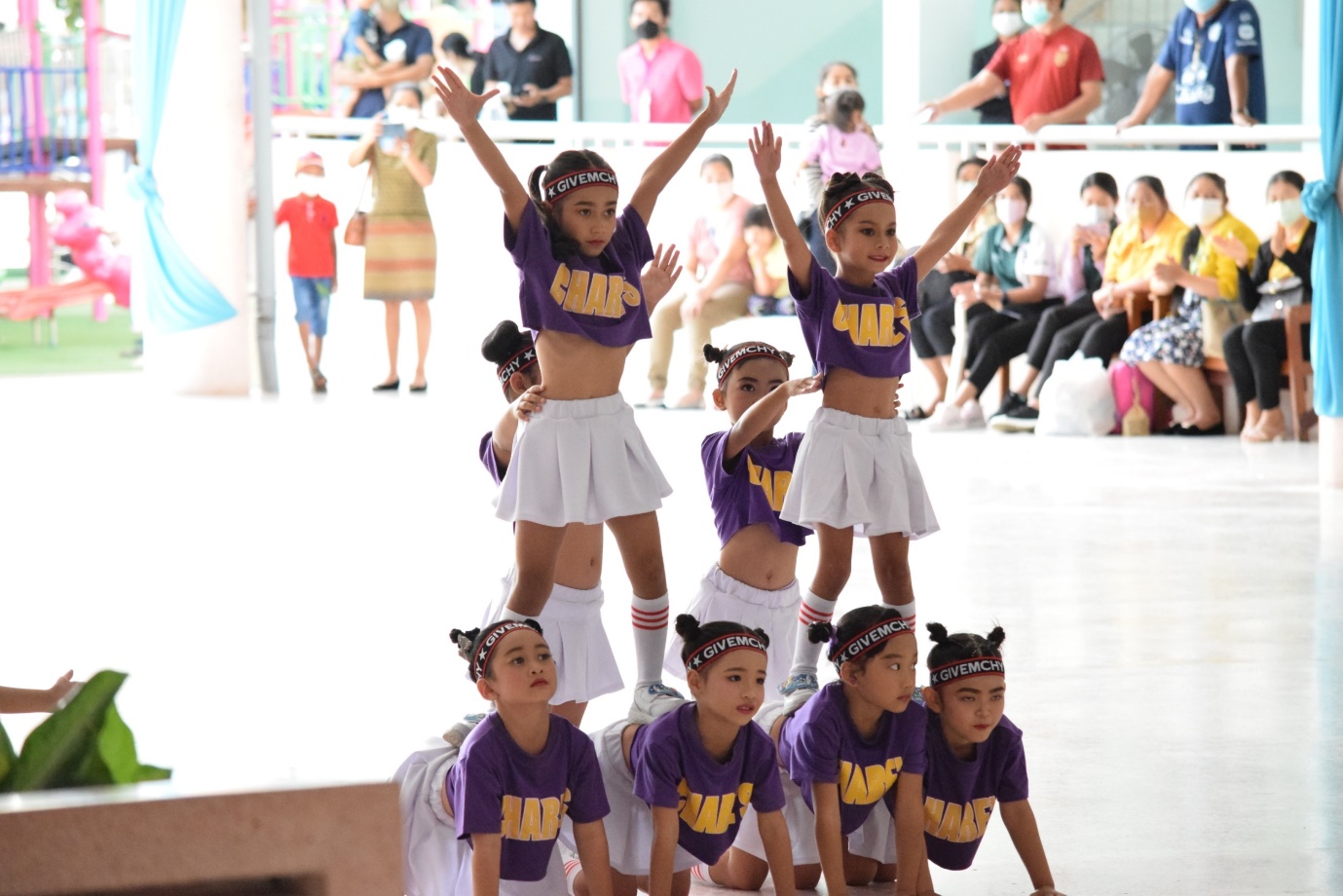 การอกกกำลังกายในการเข้าร่วมแข่งขันทักษะวิชาการในระดับปฐมวัย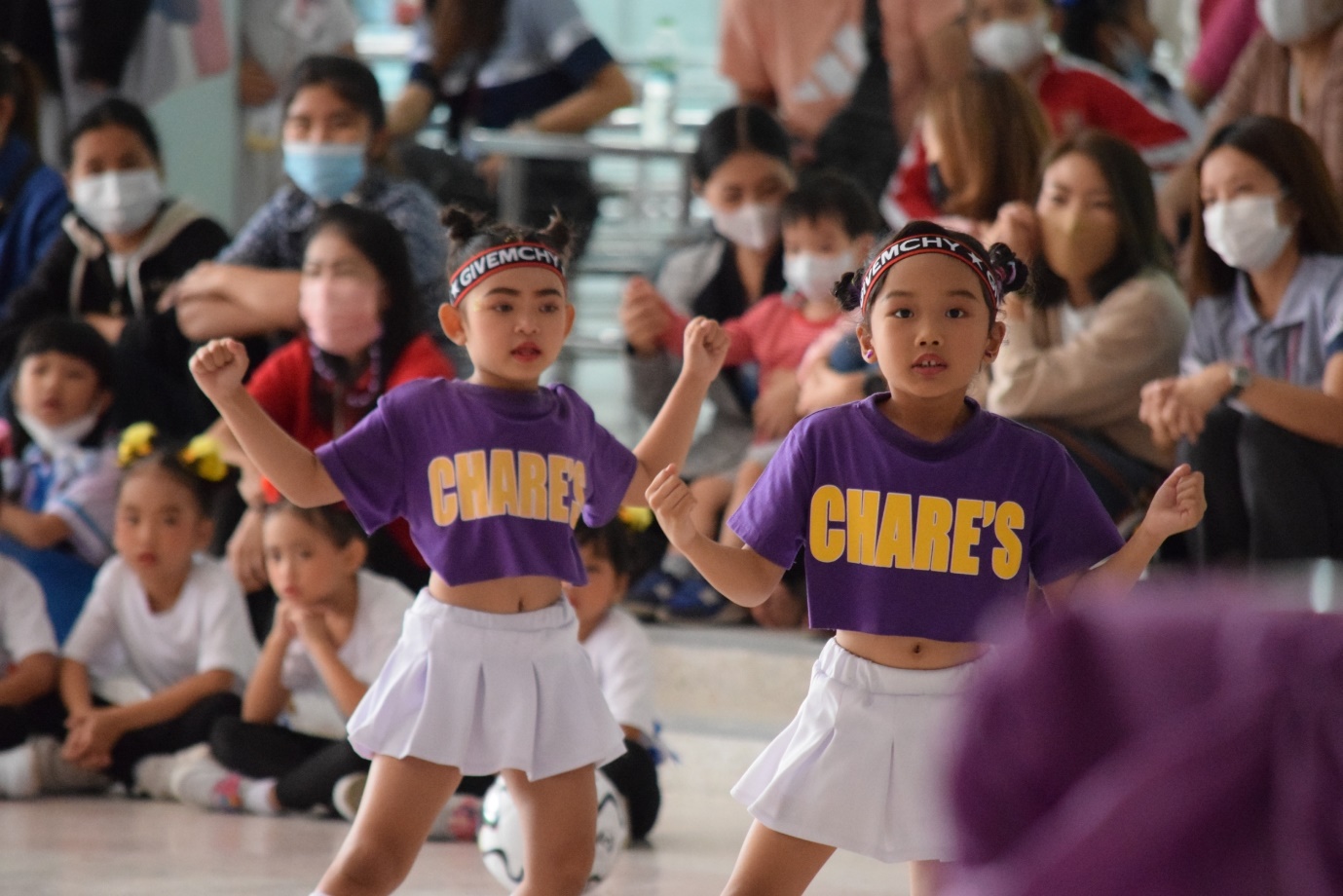 พัฒนาการด้านสังคม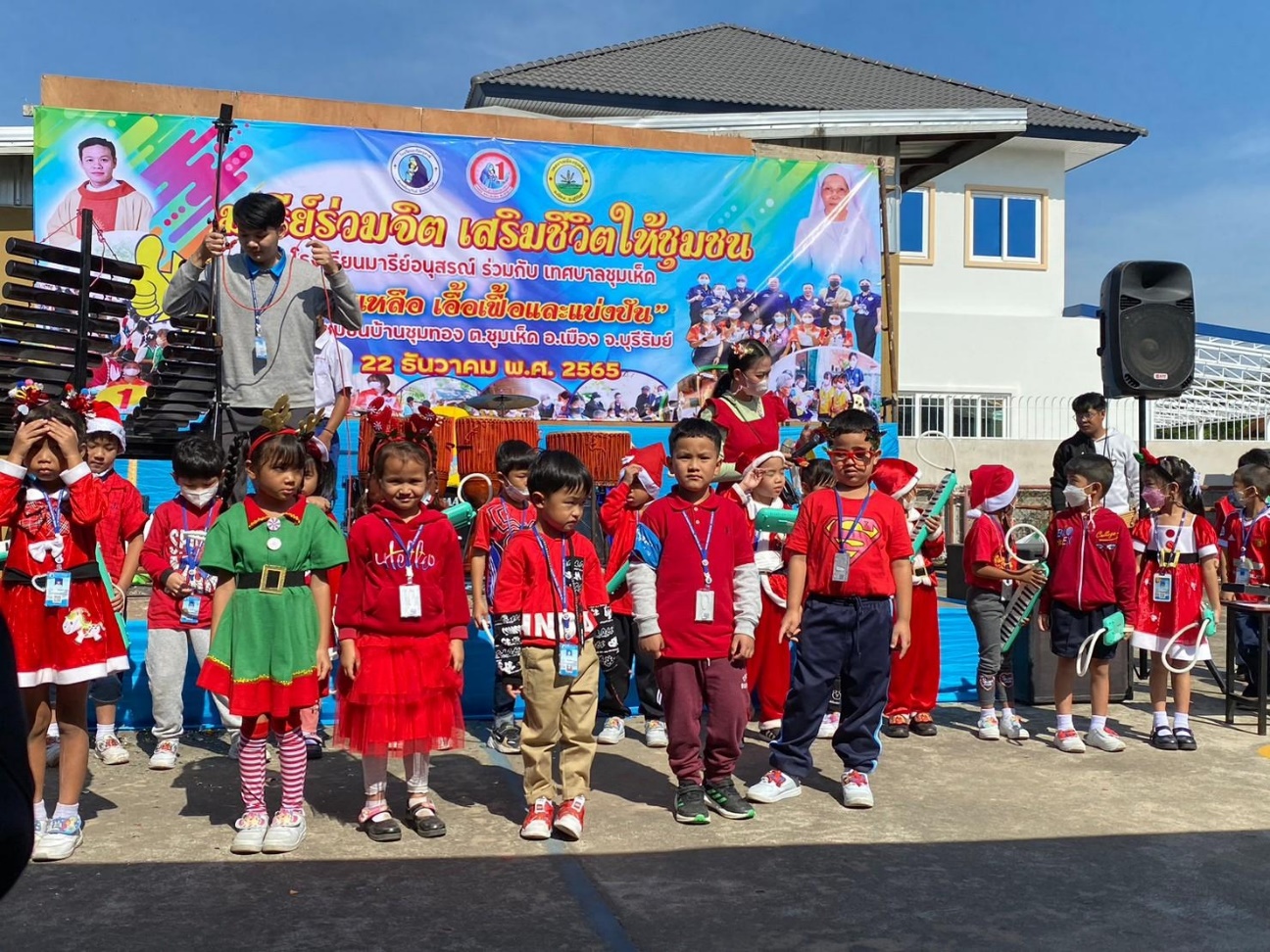 การเข้าสู้ชุมชนกิจกรรมมารีย์ร่วมจิต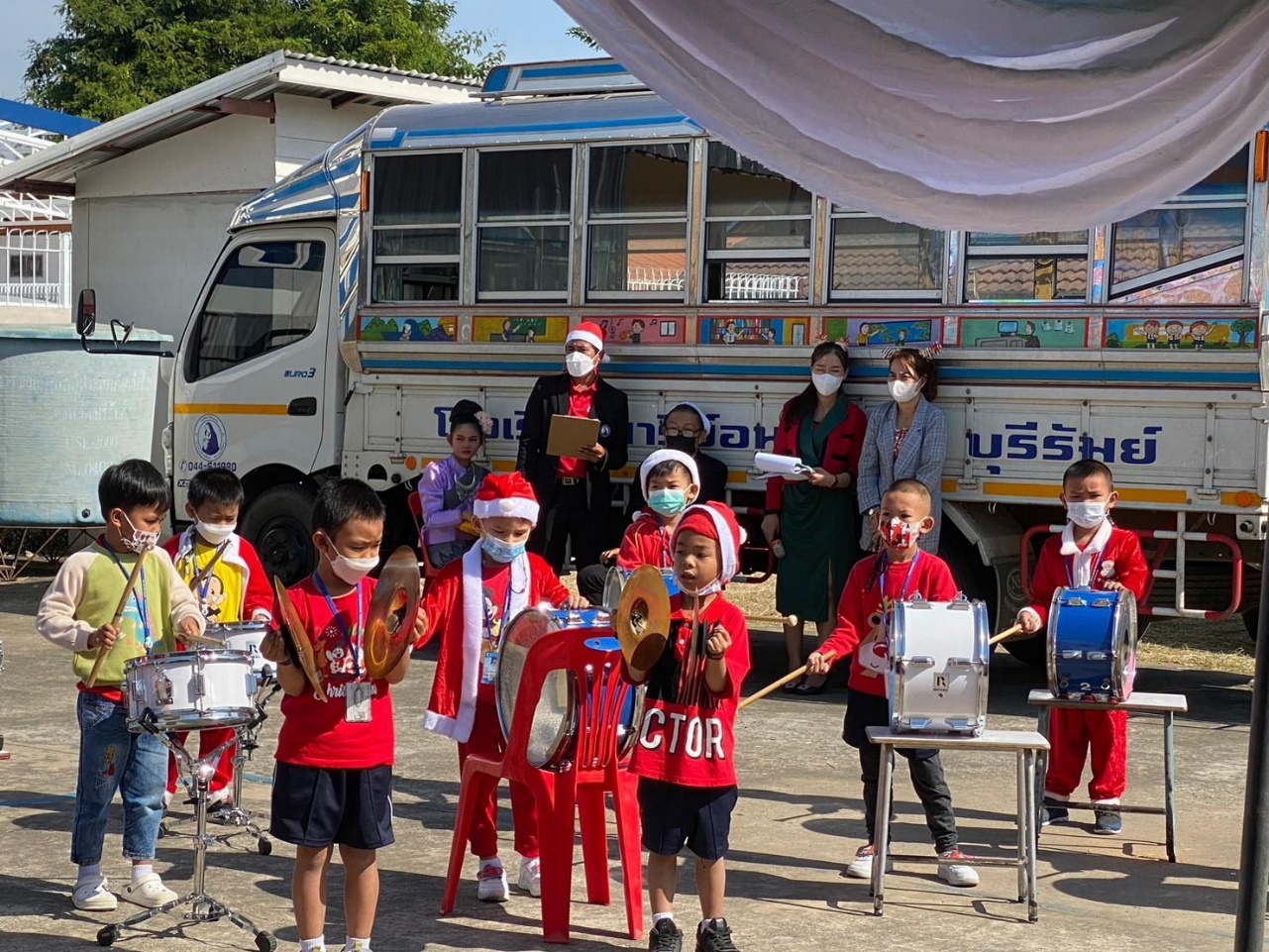 พัฒนาการด้านสังคม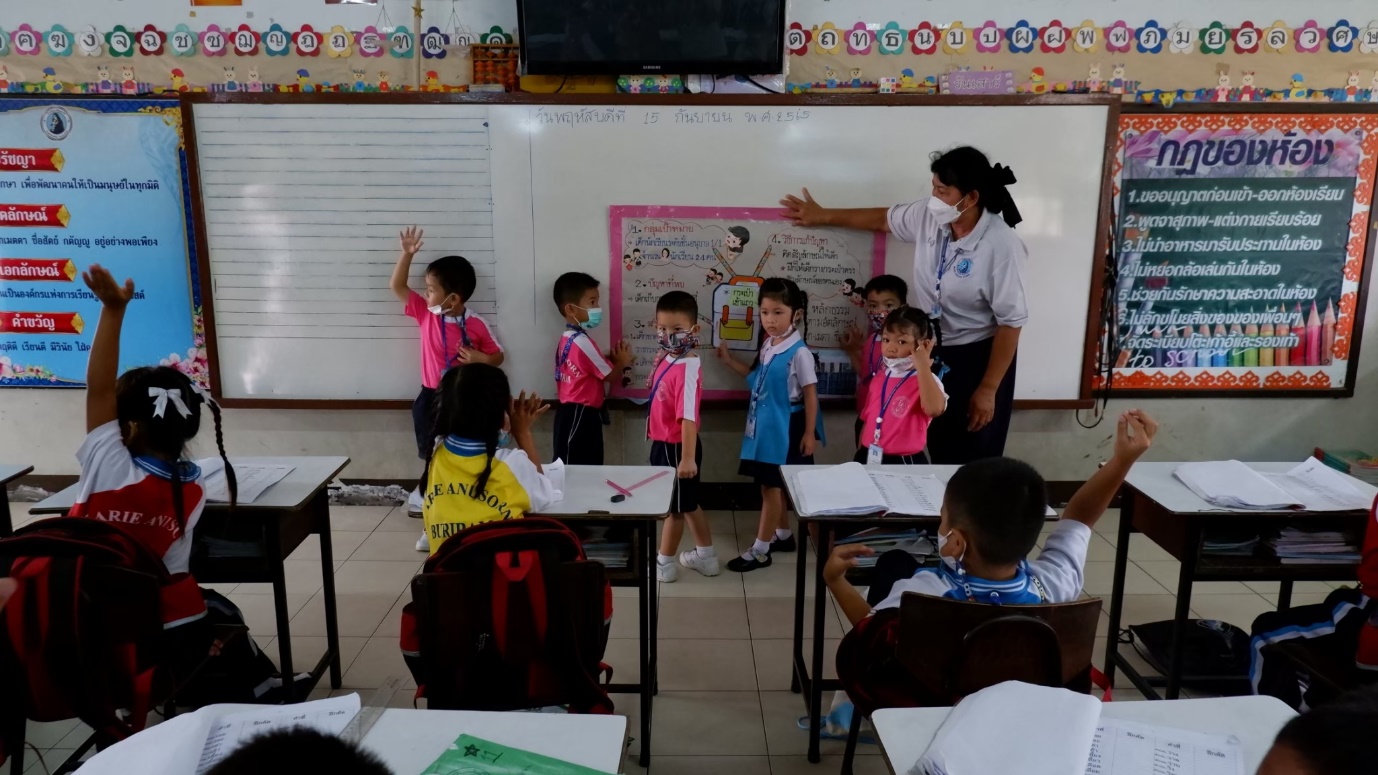 การทำกิจกรรมร่วมโครงงานคุณธรรมระดับอนุบาล  1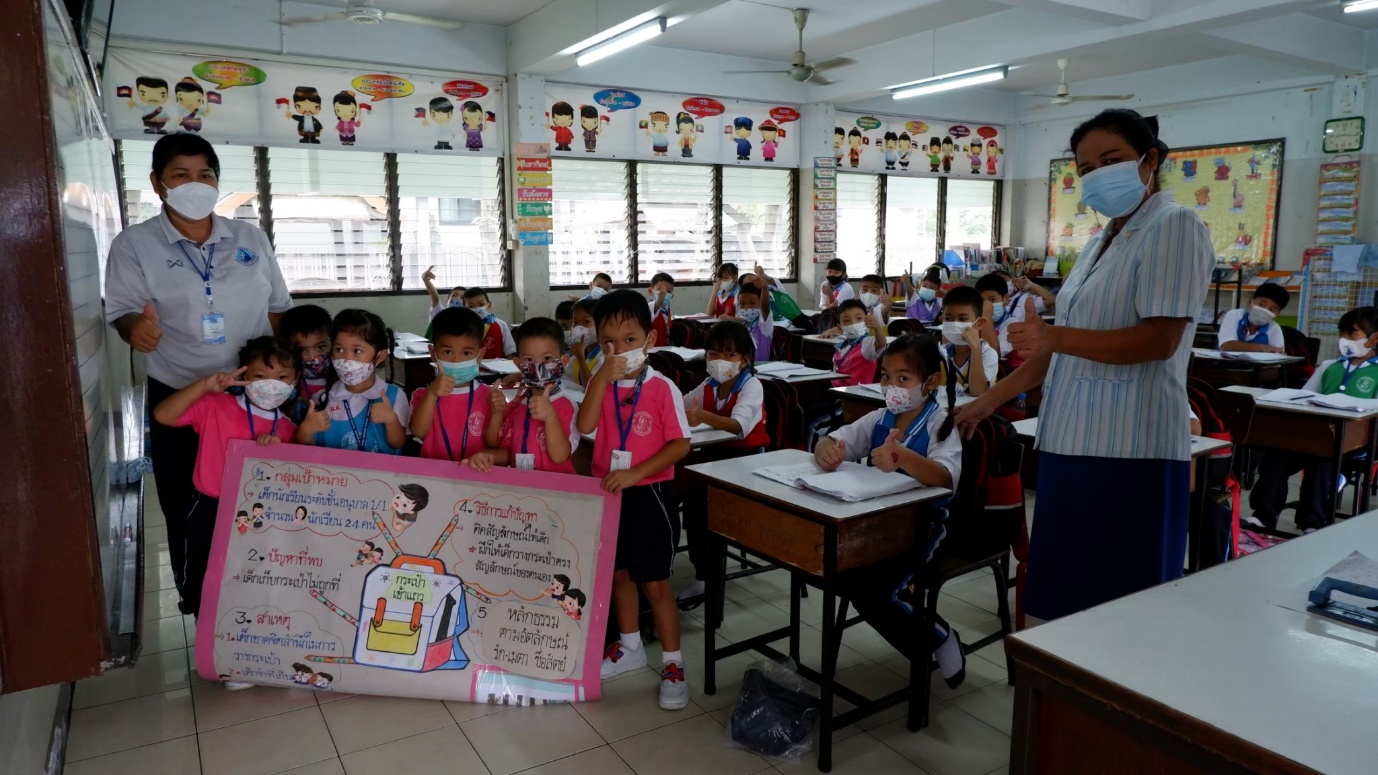 พัฒนาการด้านสังคม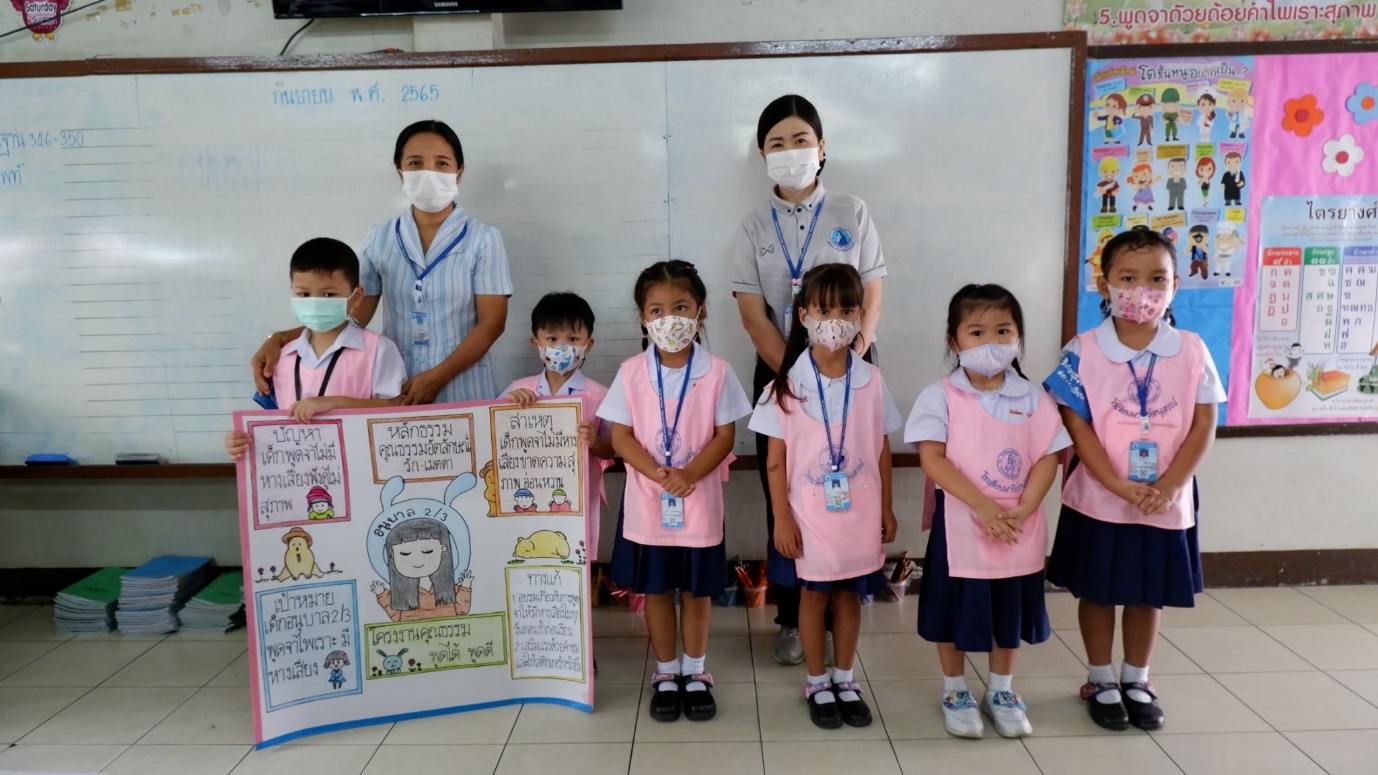 การทำกิจกรรมร่วมโครงงานคุณธรรมระดับอนุบาล  2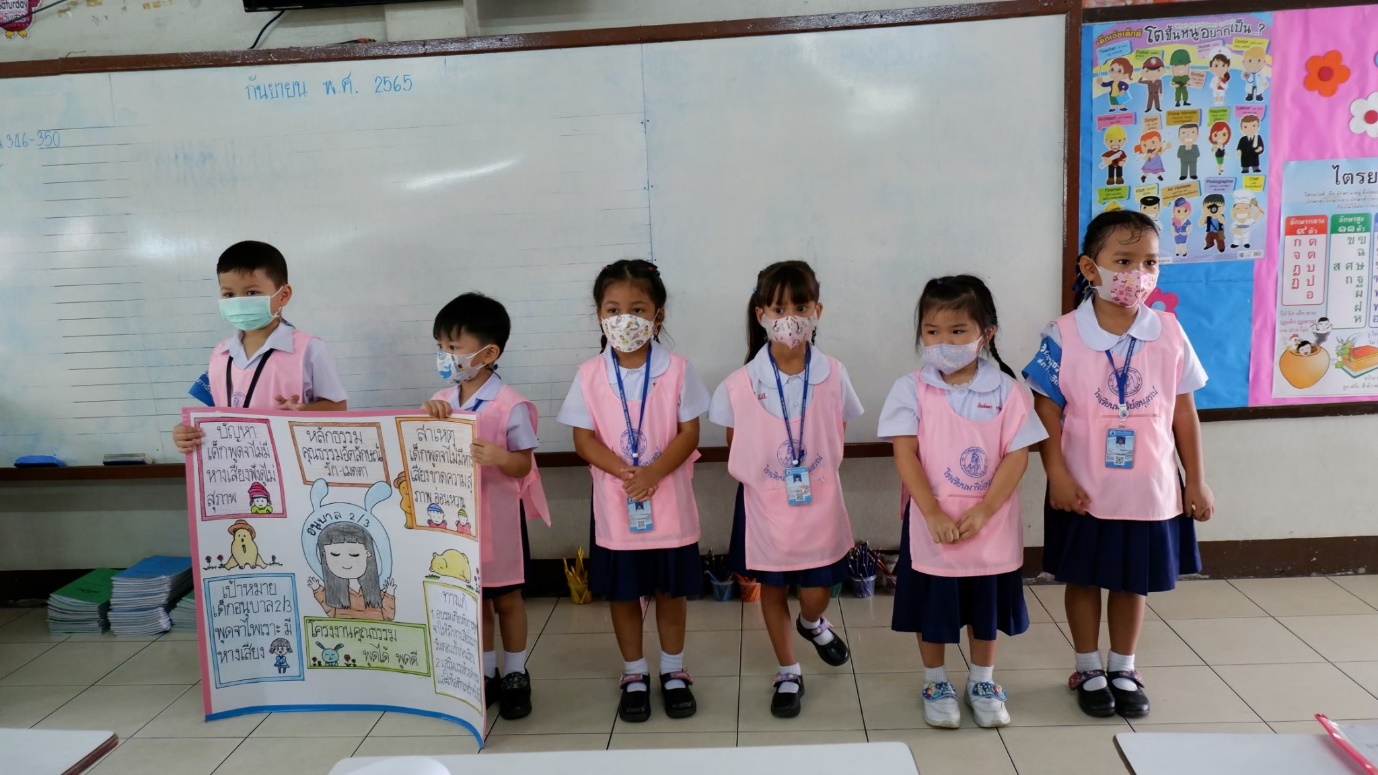 พัฒนาการด้านสังคม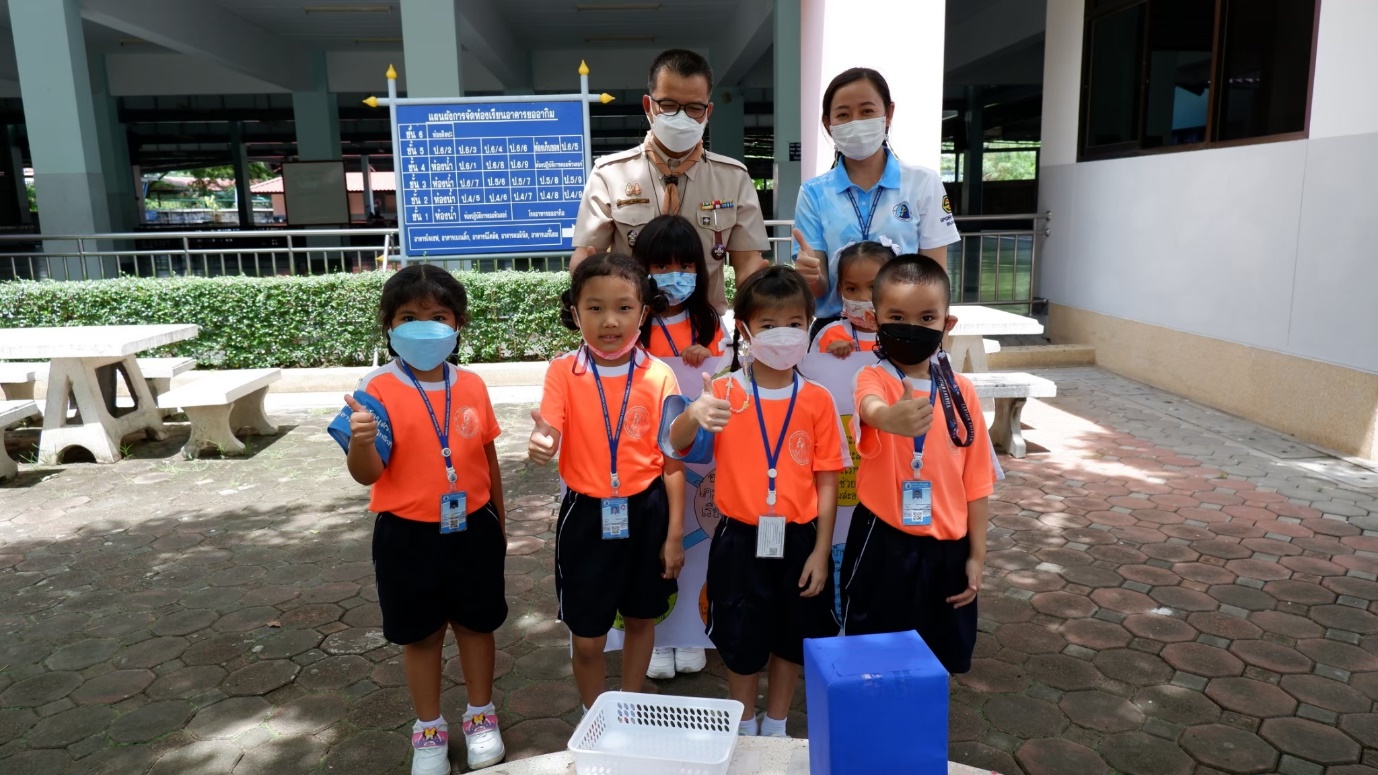 การทำกิจกรรมร่วมโครงงานคุณธรรมระดับอนุบาล  3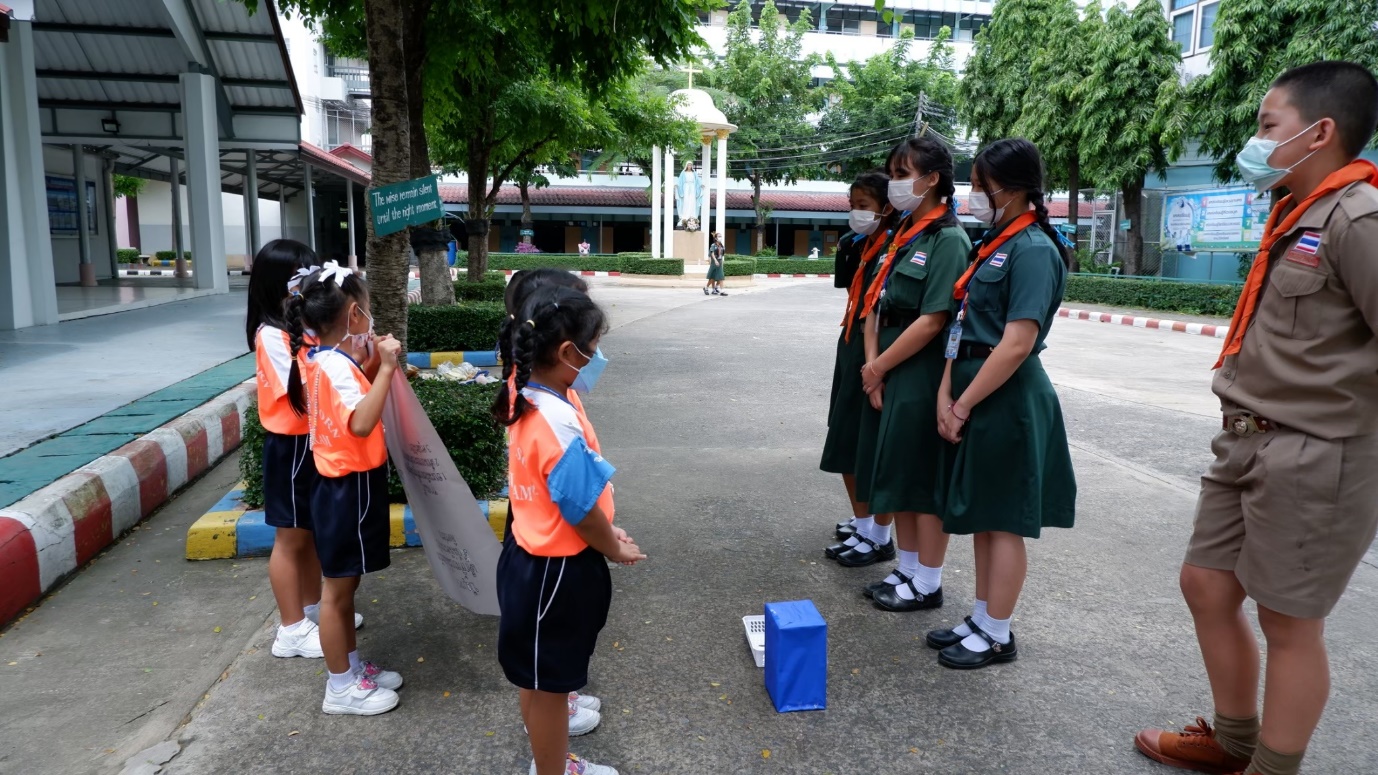 พัฒนาการด้านสติปัญญา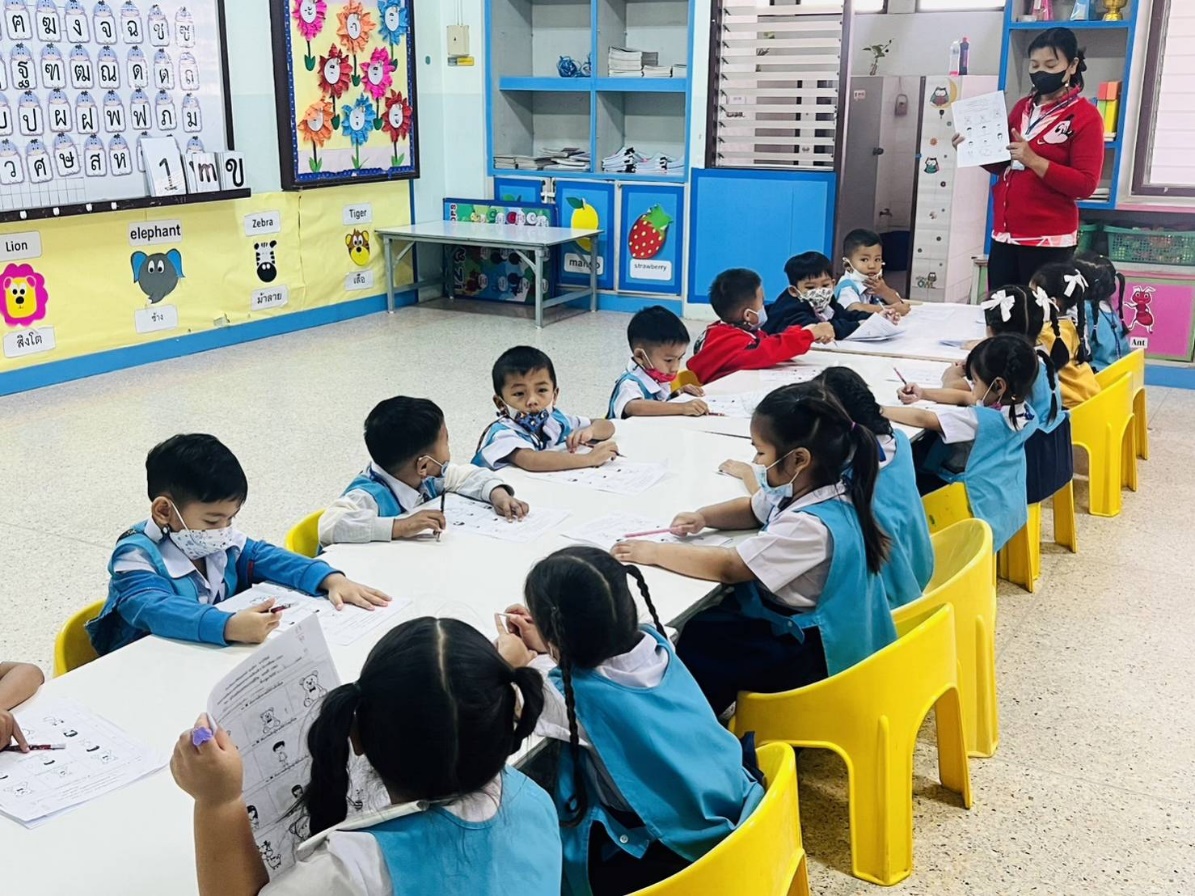 การประเมินผลการเรียนรู้ในระดับอนุบาล  1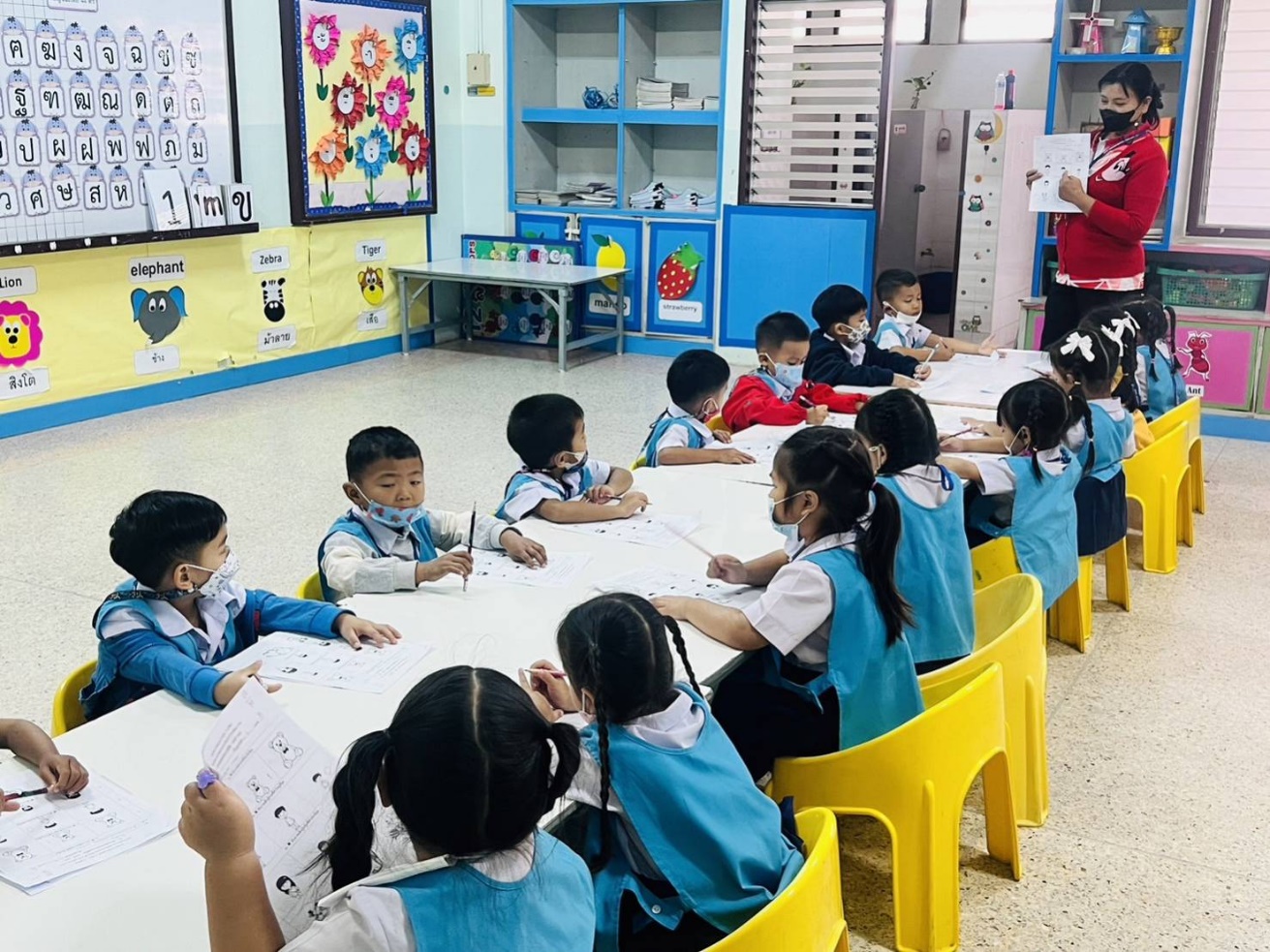 พัฒนาการด้านสติปัญญา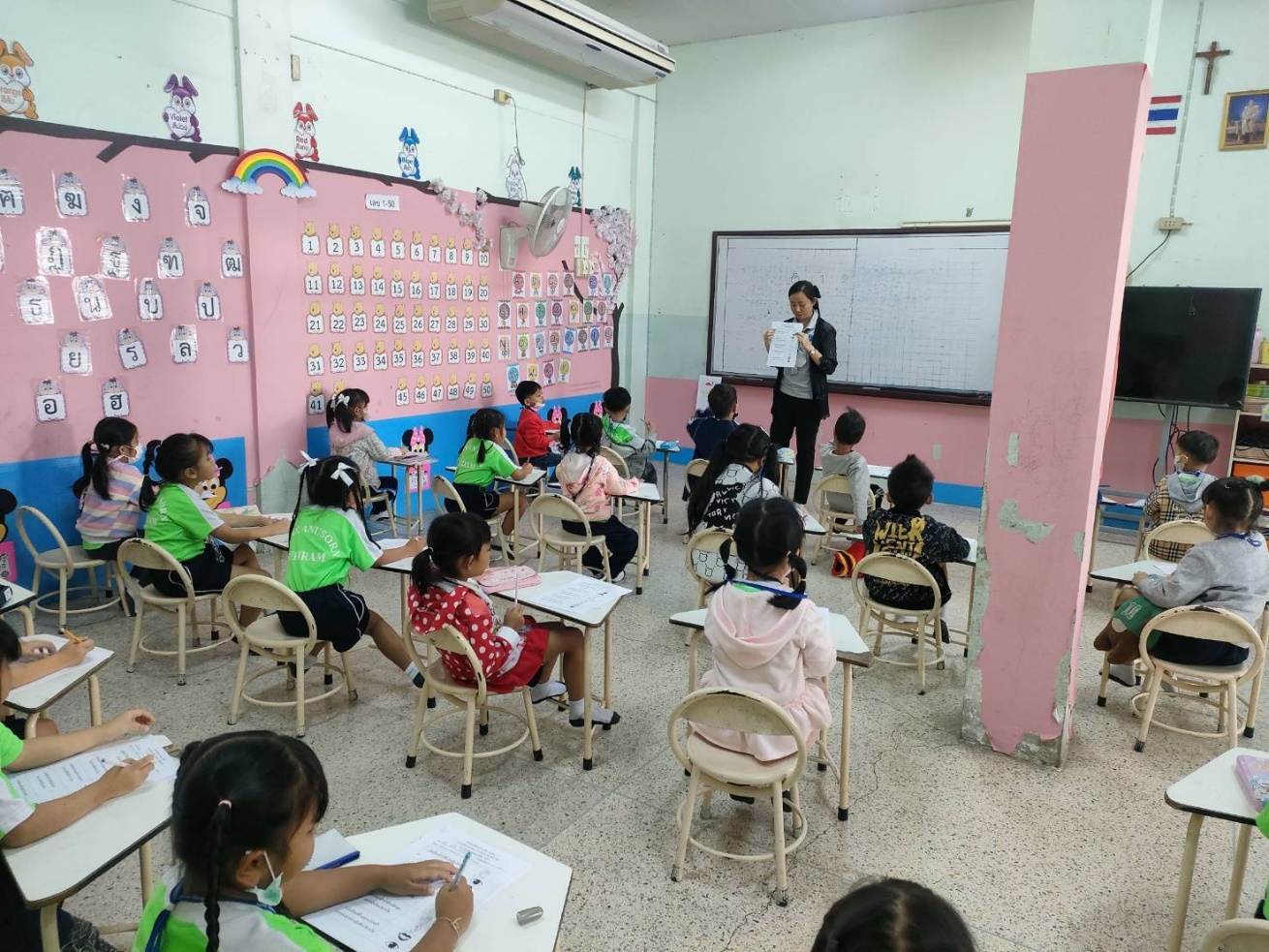 	การประเมินผลการเรียนรู้ในระดับอนุบาล  2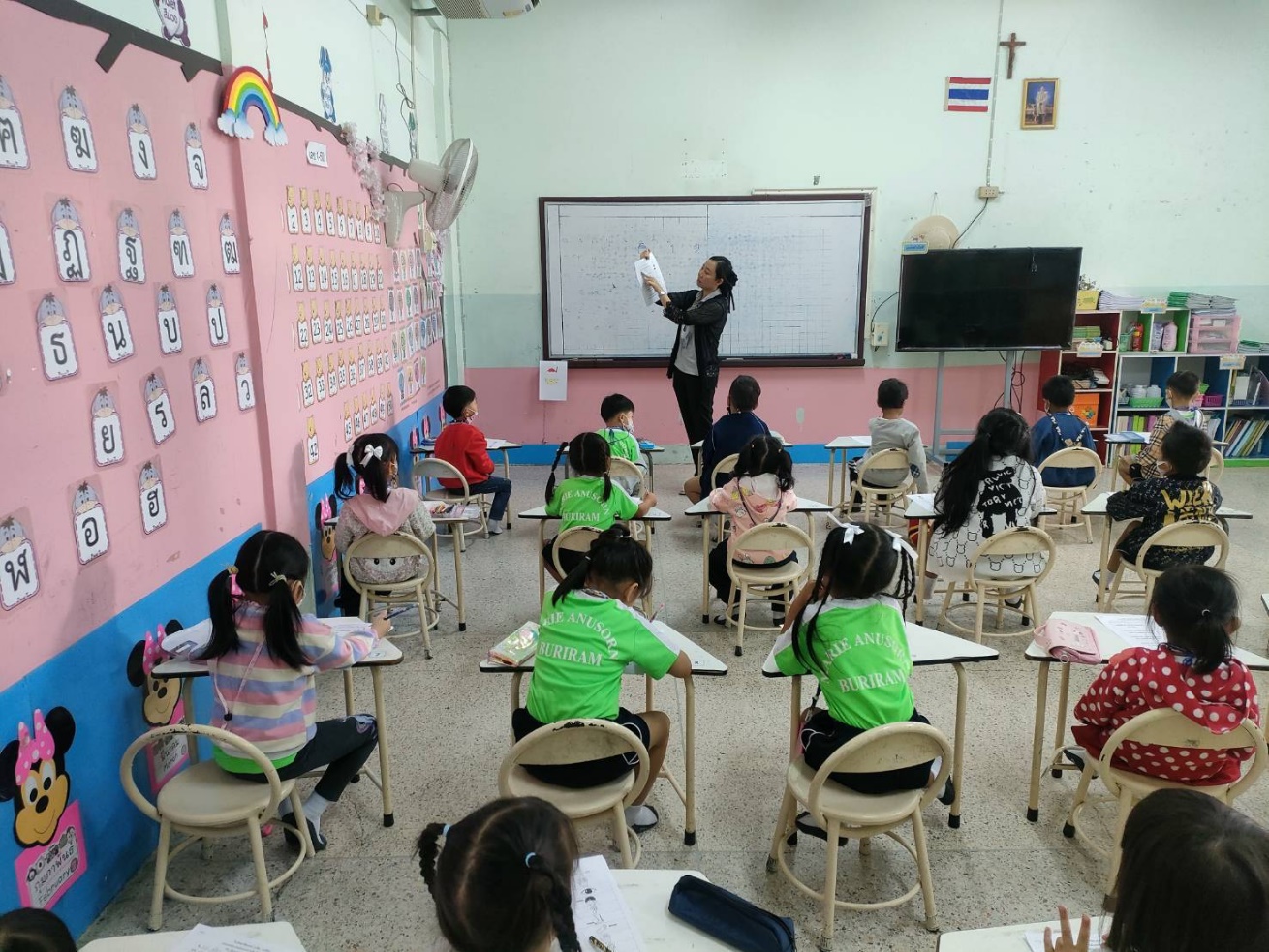 พัฒนาการด้านสติปัญญา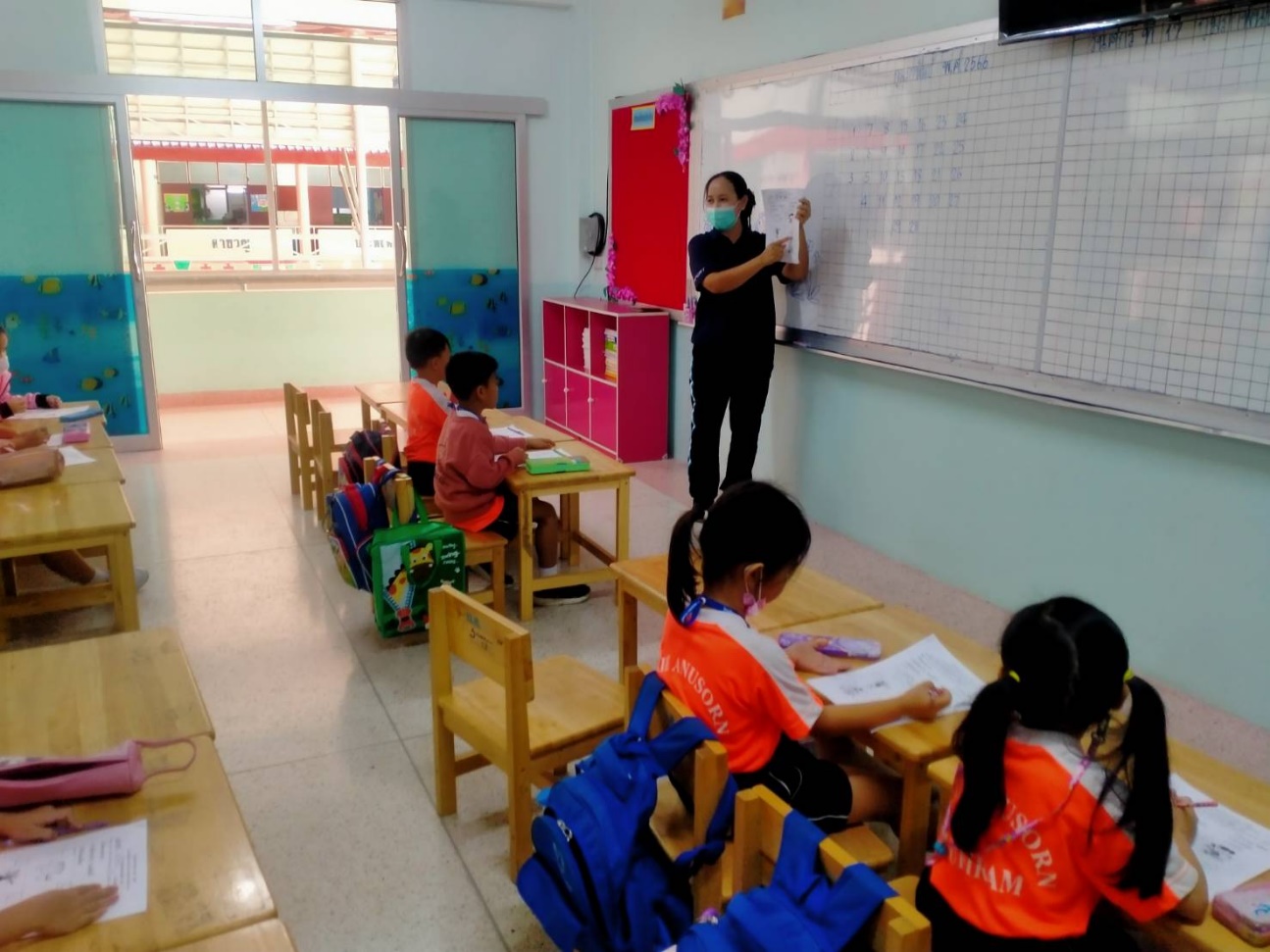 การประเมินผลการเรียนรู้ในระดับอนุบาล  3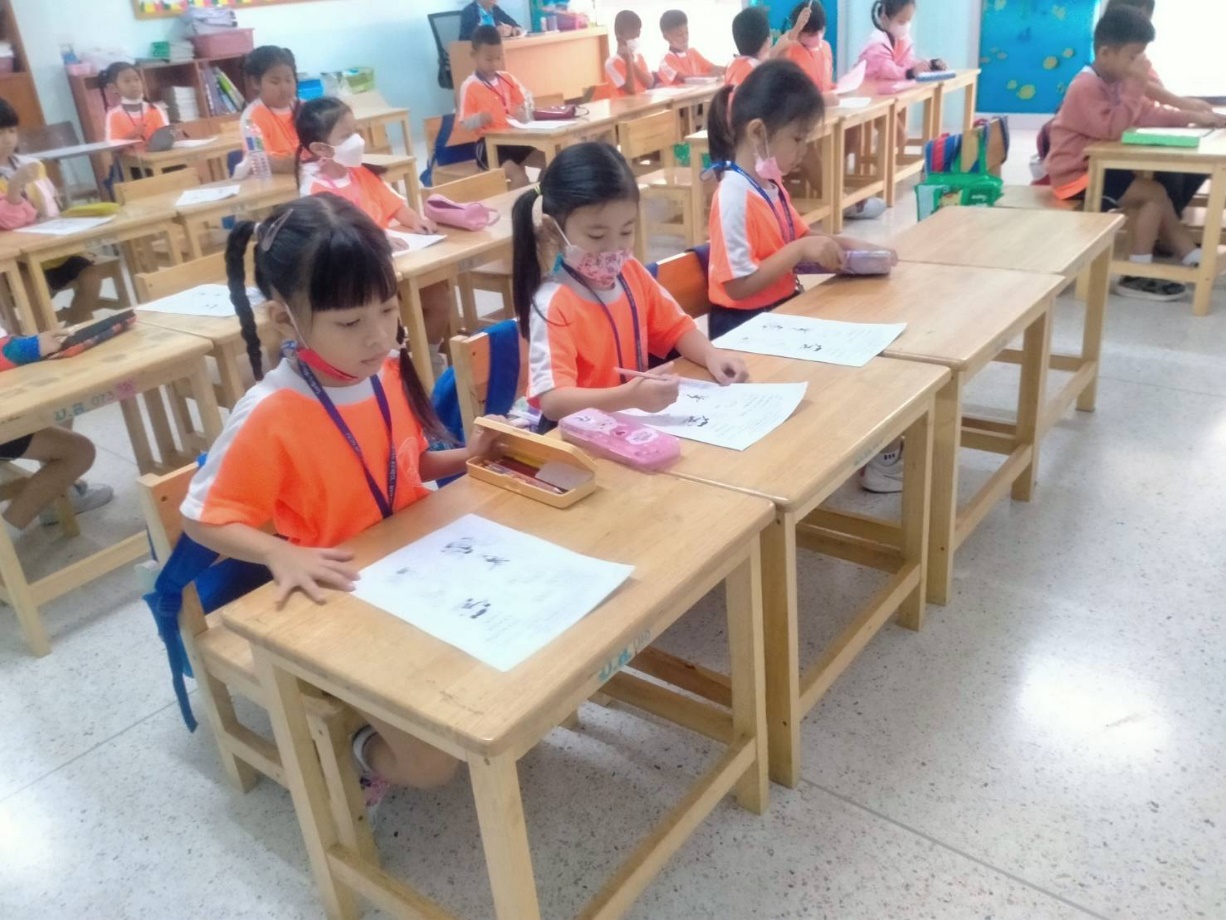 ที่              ตัวชี้วัดความสำเร็จในแผนงาน/โครงการ/กิจกรรมสภาพความสำเร็จสภาพความสำเร็จผลการดำเนินงานที่              ตัวชี้วัดความสำเร็จในแผนงาน/โครงการ/กิจกรรมบรรลุไม่บรรลุผลการดำเนินงาน1ครูร้อยละ 90จัดทำคู่มือวัดผลประเมินผลตามหลักสูตรปฐมวัย พ.ศ.2560ครูระดับปฐมวัยร้อยละ 100 จัดทำคู่มือวัดผลประเมินผลตามหลักสูตรปฐมวัย พ.ศ.25602ครูร้อยละ 90 จัดทำแบบฟอร์มรวบรวมผลการประเมินพัฒนาการของเด็กจากครูผู้สอนในแต่ละระดับชั้นปฐมวัยปีที่ 1-3 ของแต่ละภาคเรียนครูระดับปฐมวัยร้อยละ100 จัดทำแบบรวบรวมผลการประเมินผลพัฒนาการของเด็กจากครูผู้สอนในแต่ละระดับชั้นปฐมวัยปีที่ 1-3 ของแต่ละภาคเรียน3-  ครูร้อยละ 90 สรุปรายงานสรุปพัฒนาการของเด็กและเปรียบเทียบผลพัฒนาการของเด็กแต่ละระดับชั้นและแต่ละปีการศึกษาครูร้อยละ  100  สรุปรายงานสรุปพัฒนาการของเด็กและเปรียบเทียบผลพัฒนาการของเด็กแต่ละระดับชั้นและแต่ละปีการศึกษาภาคเรียนผลการประเมินพัฒนาการทั้ง  4   ด้านผลการประเมินพัฒนาการทั้ง  4   ด้านผลการประเมินพัฒนาการทั้ง  4   ด้านผลการประเมินพัฒนาการทั้ง  4   ด้านเฉลี่ยร้อยละแปลผลภาคเรียนจำนวนเด็กนักเรียนพัฒนาการด้านร่างกายพัฒนาการด้านอารมณ์-จิตใจพัฒนาการด้านสังคมพัฒนาการด้านสติปัญญาเฉลี่ยร้อยละแปลผลภาคเรียนจำนวนเด็กนักเรียน3333ภาคเรียน 148683.2775.9685.0475.3677.28ปานกลางภาคเรียน  248694.6196.1596.2094.4394.52ดีห้องผลการประเมินพัฒนาการทั้ง  4   ด้านผลการประเมินพัฒนาการทั้ง  4   ด้านผลการประเมินพัฒนาการทั้ง  4   ด้านผลการประเมินพัฒนาการทั้ง  4   ด้านเฉลี่ยร้อยละแปลผลห้องจำนวนเด็กนักเรียนพัฒนาการด้านร่างกายพัฒนาการด้านอารมณ์-จิตใจพัฒนาการด้านสังคมพัฒนาการด้านสติปัญญาเฉลี่ยร้อยละแปลผลห้องจำนวนเด็กนักเรียน3333อนุบาล 112179.6565.8574.3973.9673.47ปานกลางอนุบาล  216480.3987.8490.8082.6885.39ปานกลางอนุบาล  320189.7374.1989.9569.4672.98ปานกลางรวม48683.2775.9685.0475.3677.28ปานกลางห้องผลการประเมินพัฒนาการทั้ง  4   ด้านผลการประเมินพัฒนาการทั้ง  4   ด้านผลการประเมินพัฒนาการทั้ง  4   ด้านผลการประเมินพัฒนาการทั้ง  4   ด้านเฉลี่ยร้อยละแปลผลห้องจำนวนเด็กนักเรียนพัฒนาการด้านร่างกายพัฒนาการด้านอารมณ์-จิตใจพัฒนาการด้านสังคมพัฒนาการด้านสติปัญญาเฉลี่ยร้อยละแปลผลห้องจำนวนเด็กนักเรียน3333อนุบาล 112193.3193.6794.4793.3593.75ดีอนุบาล  216494.4597.0396.3694.4395.68ดีอนุบาล  320195.9897.7797.7995.5395.75ดีรวม48694.6196.1596.2094.4394.52ดีห้องผลการประเมินพัฒนาการทั้ง  4   ด้านผลการประเมินพัฒนาการทั้ง  4   ด้านผลการประเมินพัฒนาการทั้ง  4   ด้านผลการประเมินพัฒนาการทั้ง  4   ด้านเฉลี่ยร้อยละแปลผลห้องจำนวนเด็กนักเรียนพัฒนาการด้านร่างกายพัฒนาการด้านอารมณ์-จิตใจพัฒนาการด้านสังคมพัฒนาการด้านสติปัญญาเฉลี่ยร้อยละแปลผลห้องจำนวนเด็กนักเรียน3333อนุบาล 1/12575.8956.7256.9061.1162.42ปรับปรุงอนุบาล 1/22491.9794.0795.9099.2795.31ดีอนุบาล 1/32178.9275.0976.2169.0874.82ปานกลางอนุบาล 1/41775.1169.5171.6271.2471.87ปานกลางอนุบาล 1/51793.2149.1994.1194.1182.65ปานกลางอนุบาล 1/61762.5050.5651.6148.9553.40ปรับปรุงรวม      12179.6565.8574.3973.9678.31ปานกลางห้องผลการประเมินพัฒนาการทั้ง  4   ด้านผลการประเมินพัฒนาการทั้ง  4   ด้านผลการประเมินพัฒนาการทั้ง  4   ด้านผลการประเมินพัฒนาการทั้ง  4   ด้านเฉลี่ยร้อยละแปลผลห้องจำนวนเด็กนักเรียนพัฒนาการด้านร่างกายพัฒนาการด้านอารมณ์-จิตใจพัฒนาการด้านสังคมพัฒนาการด้านสติปัญญาเฉลี่ยร้อยละแปลผลห้องจำนวนเด็กนักเรียน3333อนุบาล 1/12593.2393.0094.3591.1192.92ดีอนุบาล 1/22495.8398.1098.5398.8597.83ดีอนุบาล 1/32197.0698.2698.0397.6197.74ดีอนุบาล 1/41790.4989.8392.2391.8391.09ดีอนุบาล 1/51794.1194.1194.1194.1194.11ดีอนุบาล 1/61789.1488.7789.6186.6088.53ดีรวม      12193.3193.6794.4793.3593.75ดีห้องผลการประเมินพัฒนาการทั้ง  4   ด้านผลการประเมินพัฒนาการทั้ง  4   ด้านผลการประเมินพัฒนาการทั้ง  4   ด้านผลการประเมินพัฒนาการทั้ง  4   ด้านเฉลี่ยร้อยละแปลผลห้องจำนวนเด็กนักเรียนพัฒนาการด้านร่างกายพัฒนาการด้านอารมณ์-จิตใจพัฒนาการด้านสังคมพัฒนาการด้านสติปัญญาเฉลี่ยร้อยละแปลผลห้องจำนวนเด็กนักเรียน3333อนุบาล 2/13084.9493.3394.9095.0092.79ดีอนุบาล 2/22895.8596.1597.2896.8296.52ดีอนุบาล 2/32582.6992.4391.4283.1087.40ดีอนุบาล 2/42380.6091.6990.2884.0586.65ดีอนุบาล 2/52165.5972.7288.5457.9071.19ปานกลางอนุบาล 2/62086.9296.8192.9491.6692.08ดีอนุบาล 2/7         2066.1571.8080.2970.2671.12ปานกลางรวม       16480.3987.8490.8082.6885.39ดีห้องผลการประเมินพัฒนาการทั้ง  4   ด้านผลการประเมินพัฒนาการทั้ง  4   ด้านผลการประเมินพัฒนาการทั้ง  4   ด้านผลการประเมินพัฒนาการทั้ง  4   ด้านเฉลี่ยร้อยละแปลผลห้องจำนวนเด็กนักเรียนพัฒนาการด้านร่างกายพัฒนาการด้านอารมณ์-จิตใจพัฒนาการด้านสังคมพัฒนาการด้านสติปัญญาเฉลี่ยร้อยละแปลผลห้องจำนวนเด็กนักเรียน3333อนุบาล 2/13094.9498.7898.8298.5198.51ดีอนุบาล 2/22898.6298.7099.3697.4398.52ดีอนุบาล 2/32591.6993.8287.0683.7889.09ดีอนุบาล 2/42391.9798.8197.6997.1096.39ดีอนุบาล 2/52194.5090.0493.2887.8391.41ดีอนุบาล 2/62098.0710099.4596.9698.61ดีอนุบาล 2/7         2091.5399.0999.1199.4497.29ดีรวม       16494.4597.0396.3694.4395.68ดีห้องผลการประเมินพัฒนาการทั้ง  4   ด้านผลการประเมินพัฒนาการทั้ง  4   ด้านผลการประเมินพัฒนาการทั้ง  4   ด้านผลการประเมินพัฒนาการทั้ง  4   ด้านเฉลี่ยร้อยละแปลผลห้องจำนวนเด็กนักเรียนพัฒนาการด้านร่างกายพัฒนาการด้านอารมณ์-จิตใจพัฒนาการด้านสังคมพัฒนาการด้านสติปัญญาเฉลี่ยร้อยละแปลผลห้องจำนวนเด็กนักเรียน3333อนุบาล 3/13697.6575.7096.7376.7091.70ดีอนุบาล 3/22995.7284.8592.8183.1289.12ดีอนุบาล 3/32894.8791.5889.9782.2989.67ดีอนุบาล 3/42985.6789.9689.6514.5569.95ปรับปรุงอนุบาล 3/52685.8092.6583.2571.3683.26ดีอนุบาล 3/62689.9496.1596.1584.4091.66ดีอนุบาล 3/7         2778.5280.3081.1273.8478.77ปานกลางรวม       20189.7374.1989.9569.4672.98ปานกลางห้องผลการประเมินพัฒนาการทั้ง  4   ด้านผลการประเมินพัฒนาการทั้ง  4   ด้านผลการประเมินพัฒนาการทั้ง  4   ด้านผลการประเมินพัฒนาการทั้ง  4   ด้านเฉลี่ยร้อยละแปลผลห้องจำนวนเด็กนักเรียนพัฒนาการด้านร่างกายพัฒนาการด้านอารมณ์-จิตใจพัฒนาการด้านสังคมพัฒนาการด้านสติปัญญาเฉลี่ยร้อยละแปลผลห้องจำนวนเด็กนักเรียน3333อนุบาล 3/13698.5099.2499.3598.3098.85ดีอนุบาล 3/22996.0294.3599.7987.7594.47ดีอนุบาล 3/32899.1710099.7799.2099.53ดีอนุบาล 3/42992.3097.8097.3694.4295.42ดีอนุบาล 3/52696.7410094.5794.8790.50ดีอนุบาล 3/62692.0194.7597.7398.5095.74ดีอนุบาล 3/7         2797.1598.2894.9895.6795.77ดีรวม       20195.9897.7797.7995.5395.75ดี